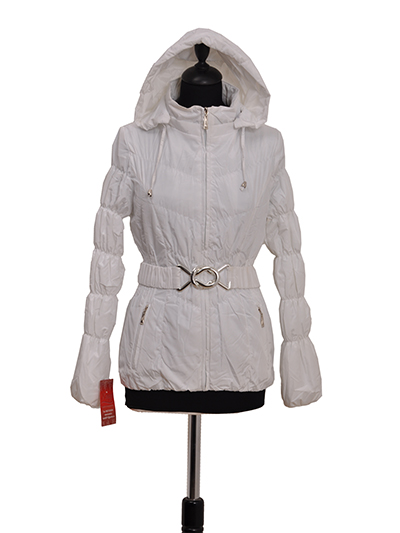 К-0001плащевка421850  руб.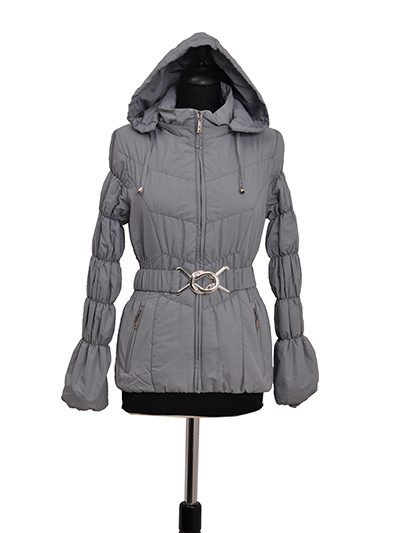 К-0001/1плащевка421850  руб.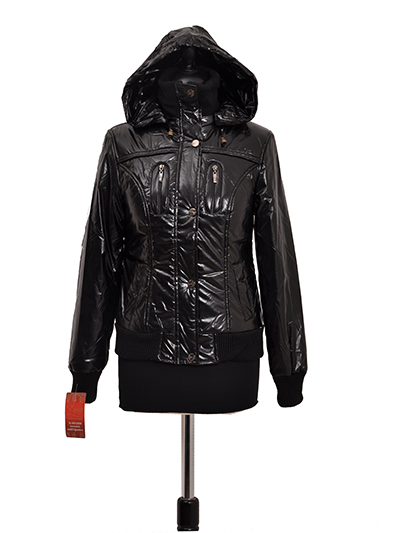 К-0003плащевка42441850  руб.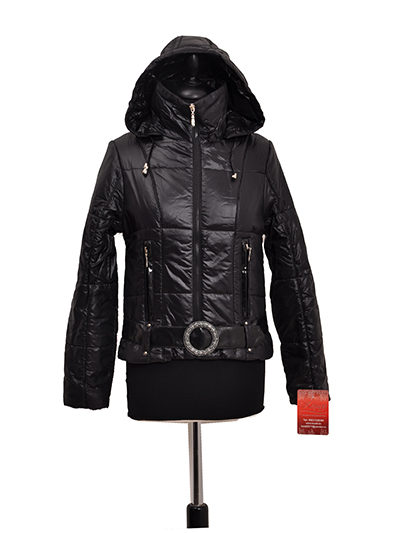 К-0004/1плащевка421550 руб.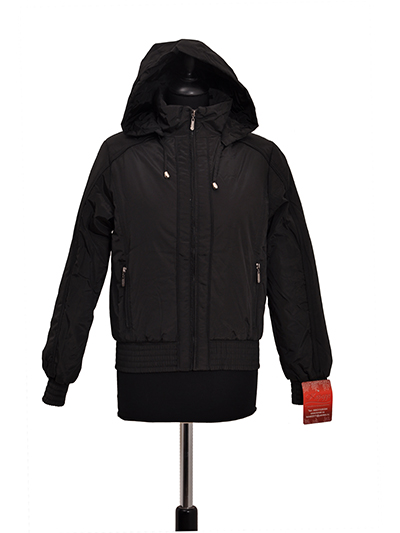 К-0006плащевка421850  руб.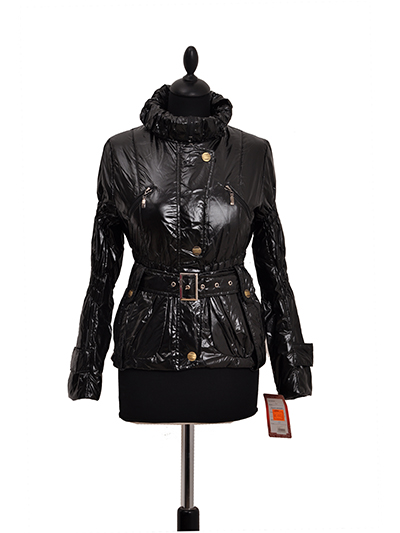 К-0007плащевка421150 руб.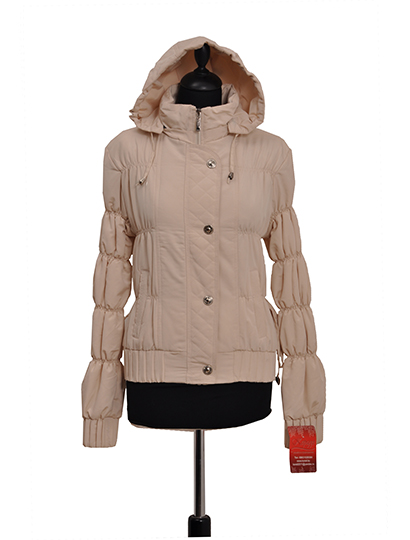 К-0009/1плащевка441550 руб.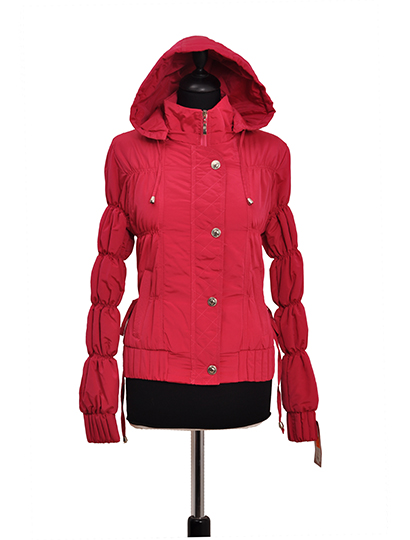 К-0009/2плащевка421550 руб.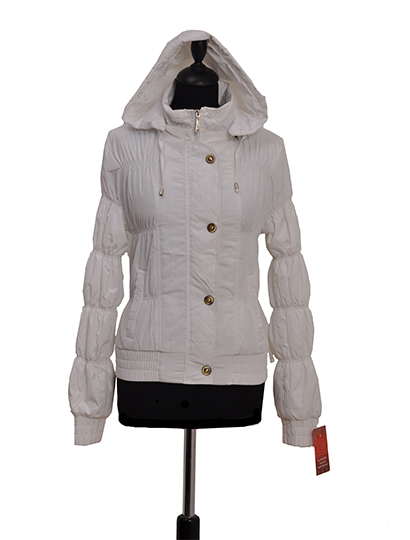 К-0009/3плащевка421550 руб.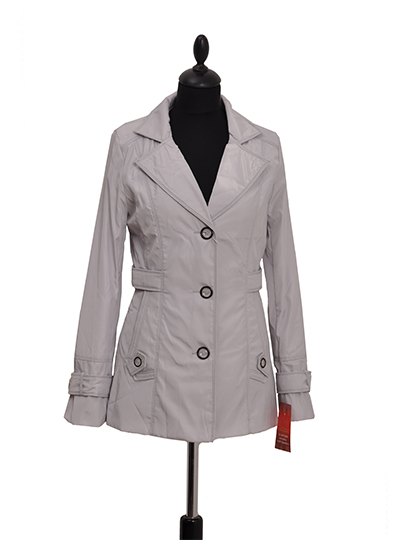 К-0013/1плащевка421650 руб. ГОРЯЧАЯ НОВИНКА И ХИТ ПРОДАЖ!!!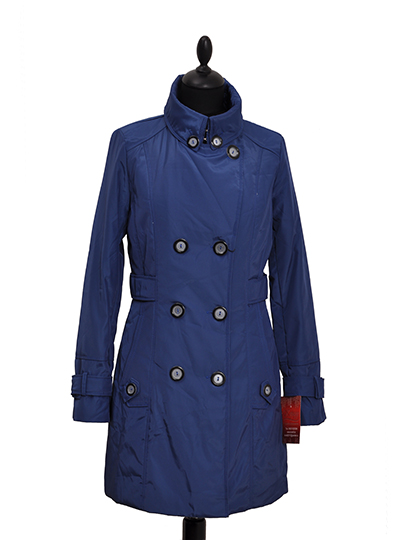 К-0014плащевка421650 руб.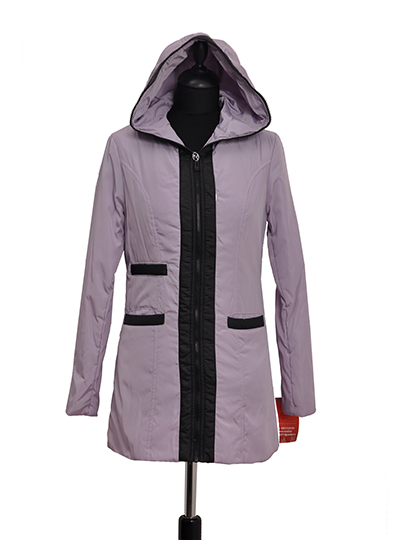 К-0030плащевка421950 руб.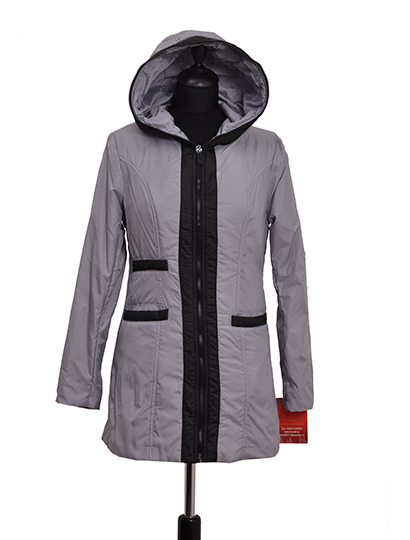 К-0031плащевка421950 руб.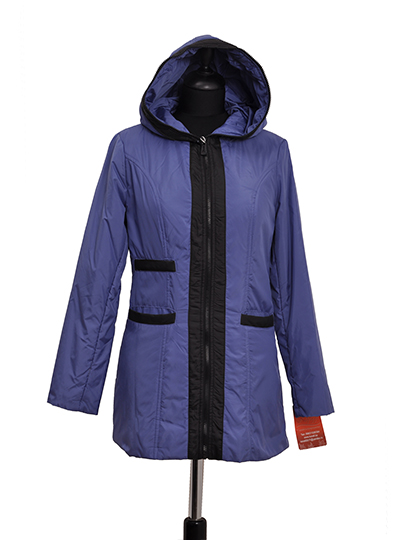 К-0034плащевка421950 руб.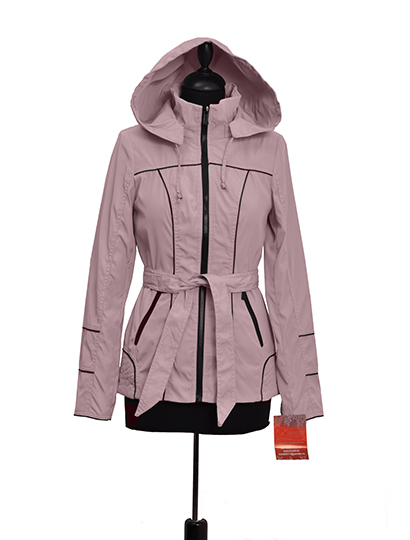 К-0038плащевка421950 руб.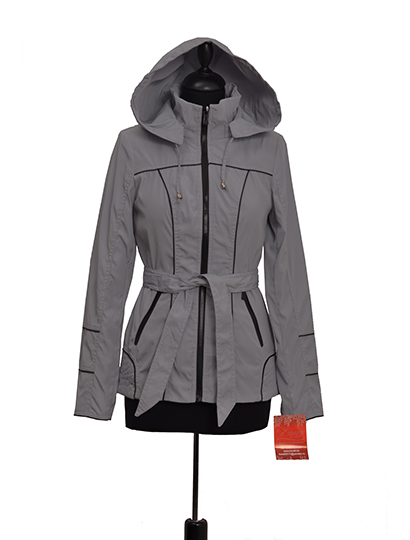 К-0039плащевка421950 руб.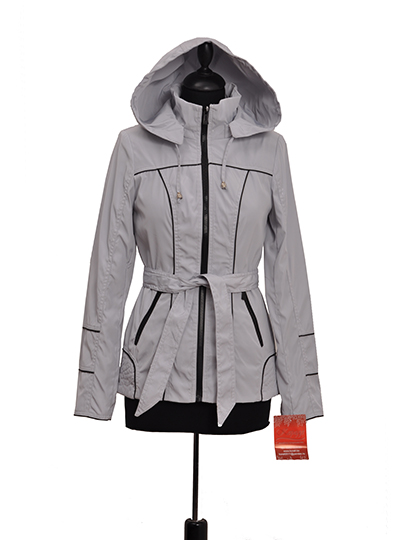 К-0041плащевка421950 руб.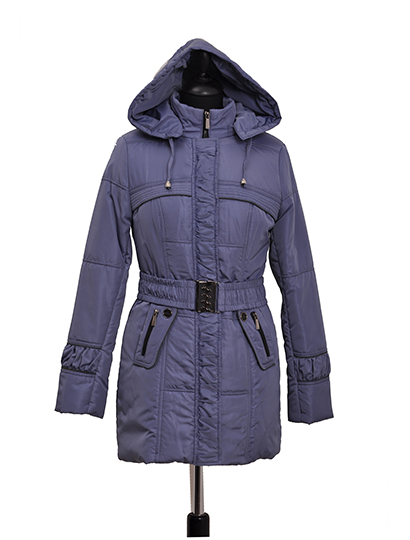 К-0079плащевка422000 руб.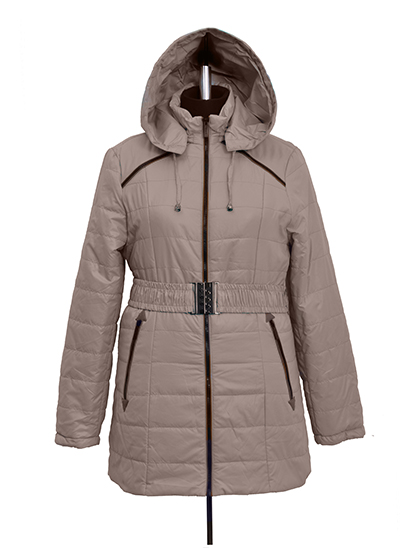 К-0111плащевка505254562400 руб.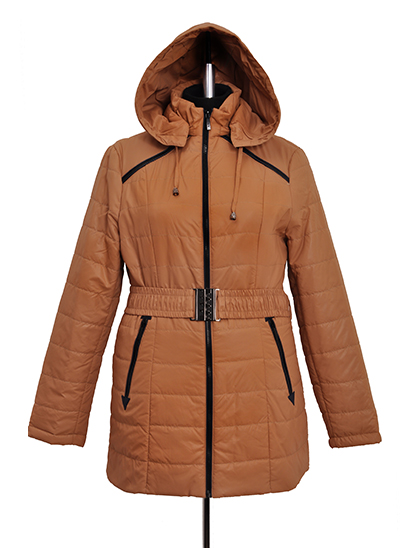 К-0113плащевка5052542400 руб.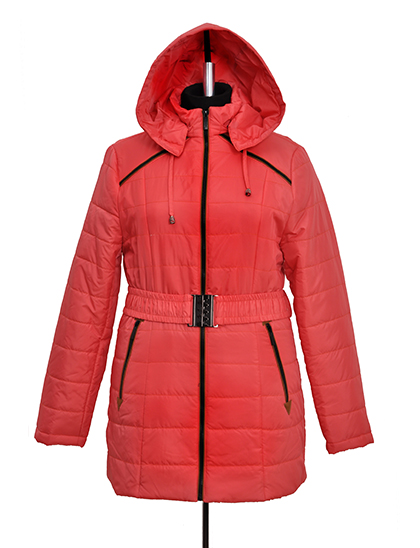 К-0114плащевка502400 руб.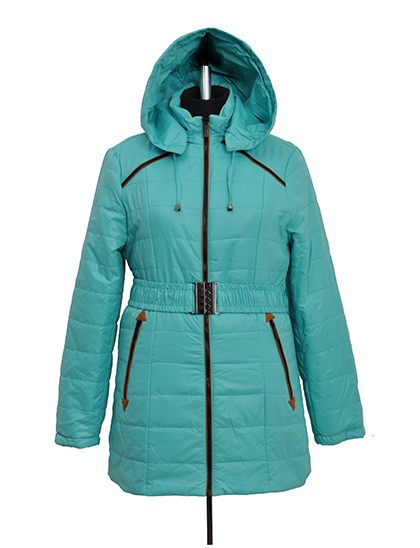 К-0118плащевка502400 руб.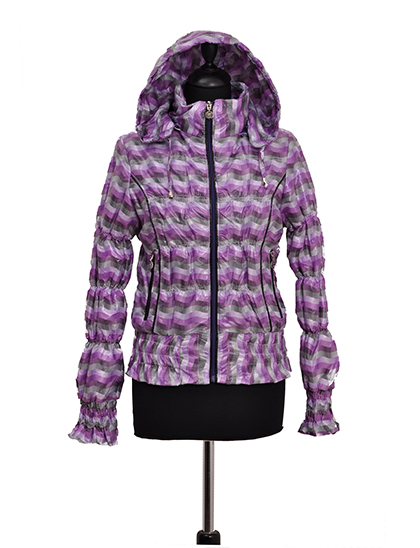 К-0142плащевка38404244850 руб.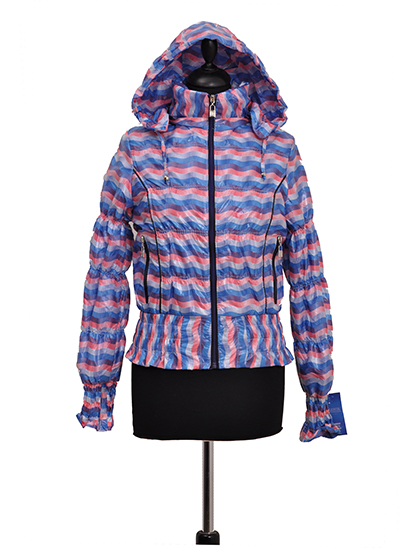 К-0143плащевка38424446850 руб.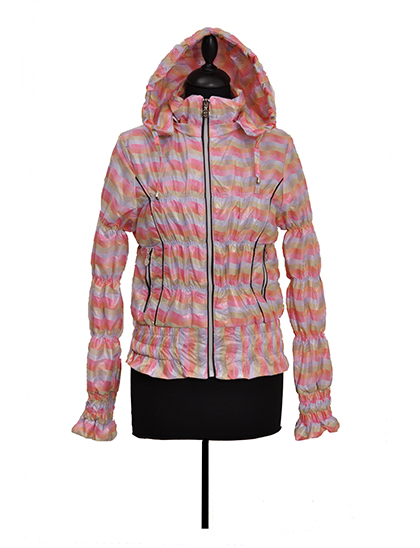 К-0144плащевка3840424450850 руб.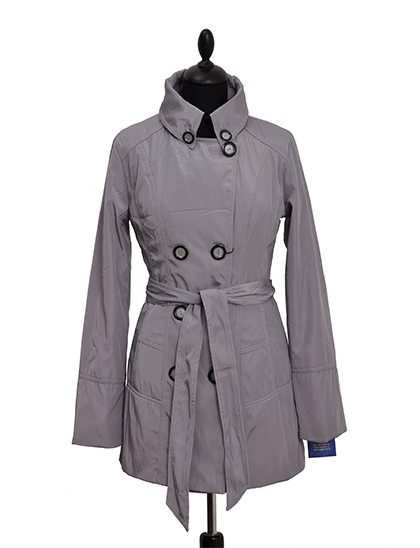 К-0149плащевка42441650  руб.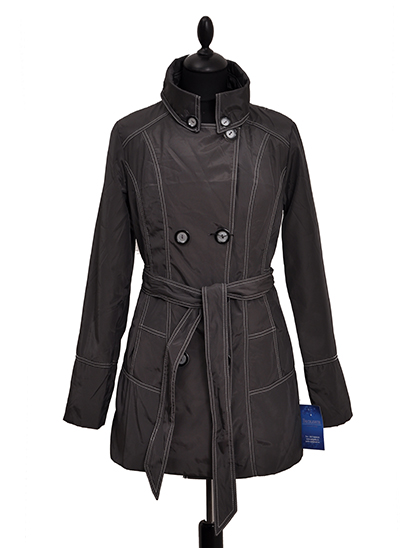 К-0151плащевка421650  руб. ГОРЯЧАЯ НОВИНКА И ХИТ ПРОДАЖ!!!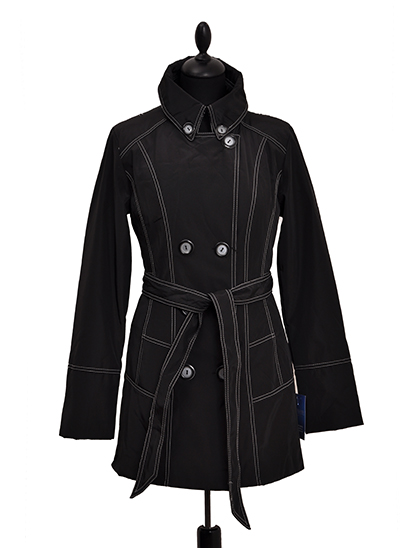 К-0152плащевка421650  руб. ГОРЯЧАЯ НОВИНКА И ХИТ ПРОДАЖ!!!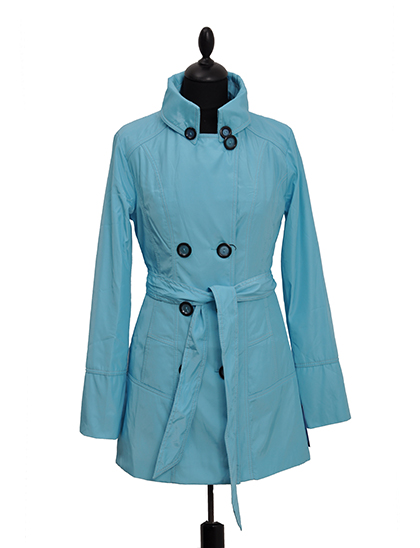 К-0153плащевка421650  руб.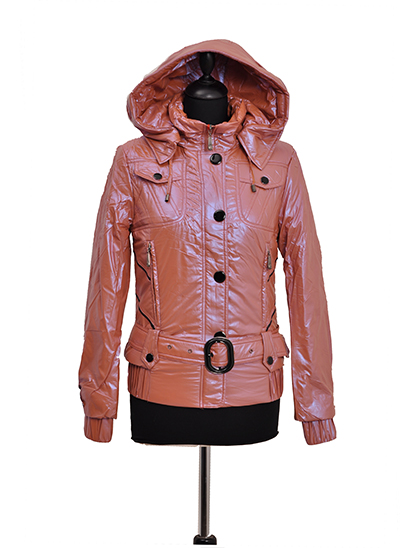 К-0154плащевка4244501650  руб.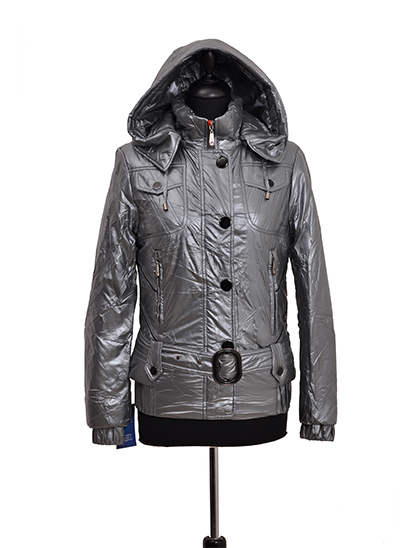 К-0157плащевка421650  руб.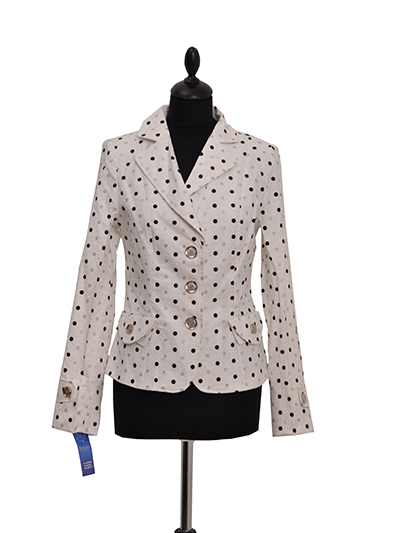 К-0158хлопок4244850 руб.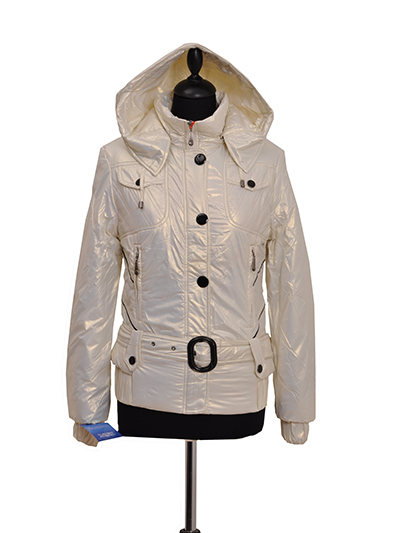 К-0160плащевка4244461650 руб.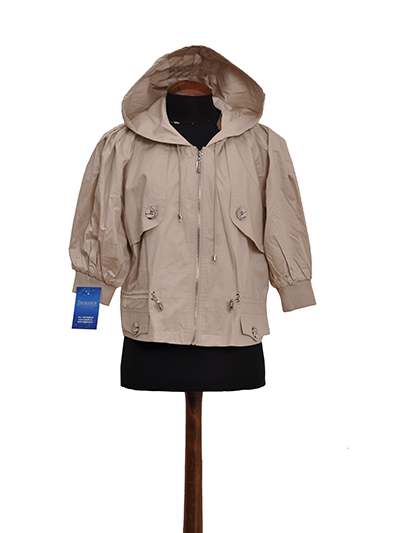 К-0166коттон3638850 руб.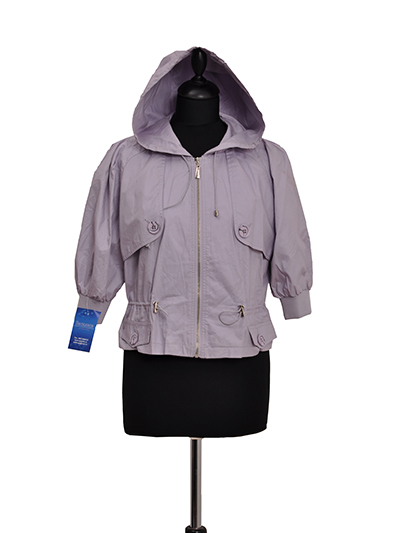 К-0168коттон363840850 руб.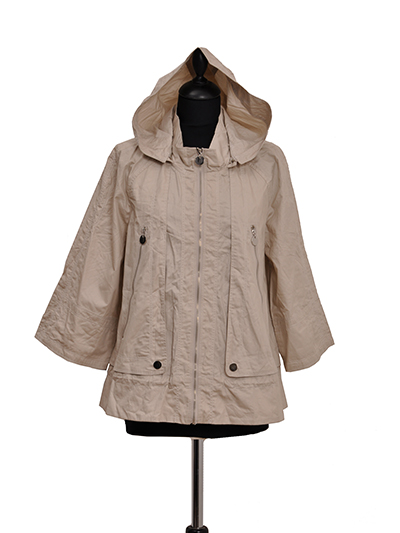 К-0169коттон38850 руб.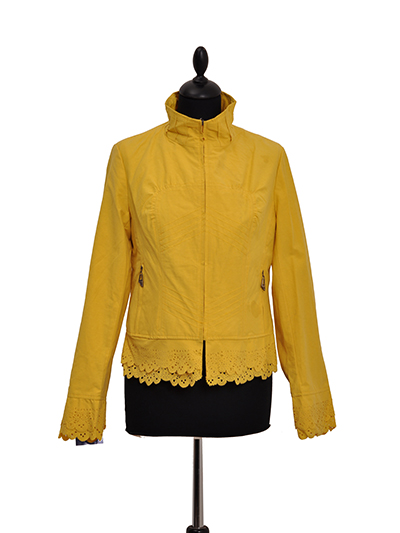 К-0170коттон42 44950 руб.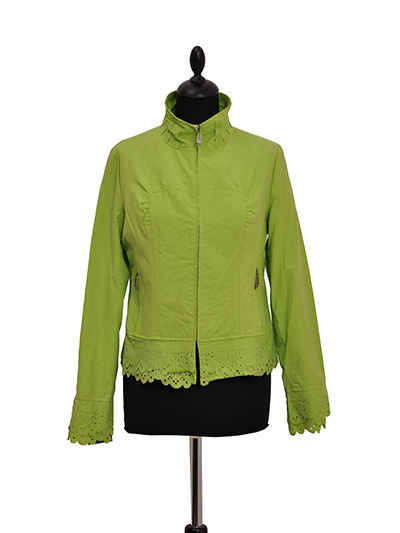 К-0171коттон4244950 руб.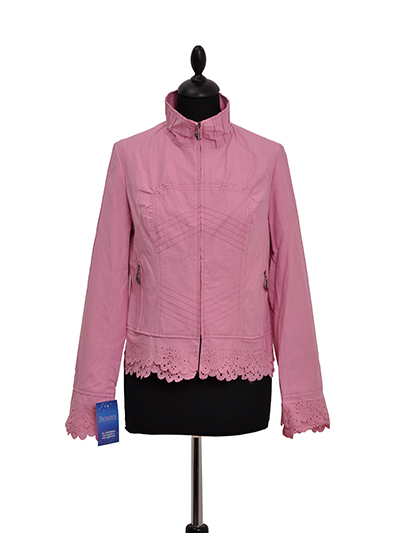 К-0175коттон4244950 руб.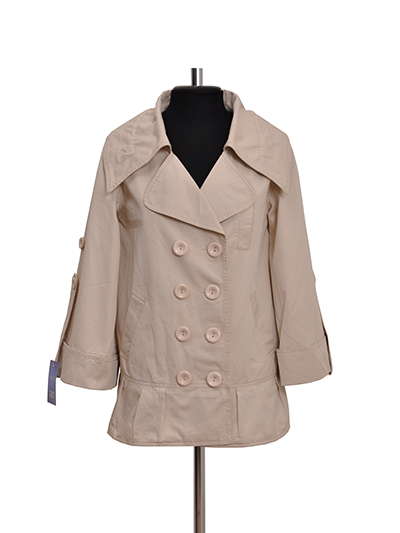 К-0176коттон441150 руб.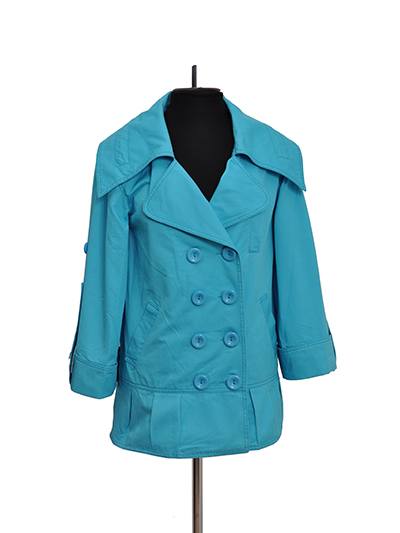 К-0177коттон44461150 руб.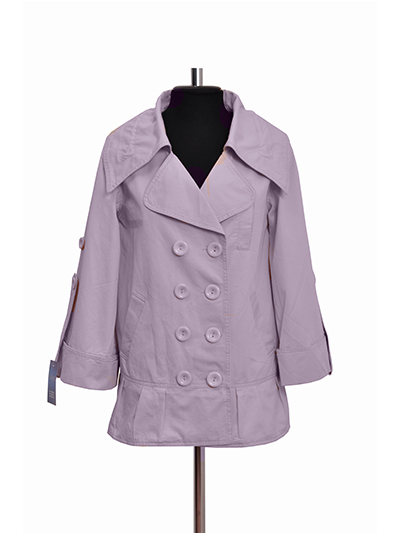 К-0178коттон461150 руб.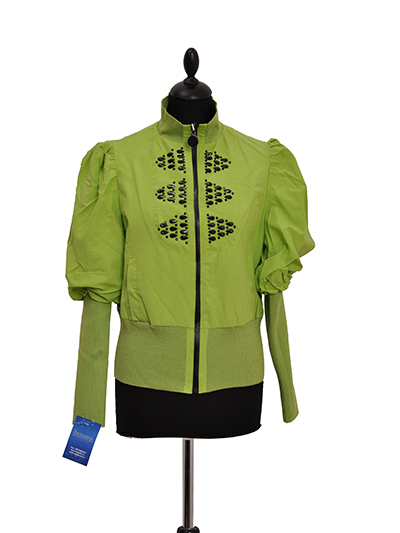 К-0179коттон424446481150 руб.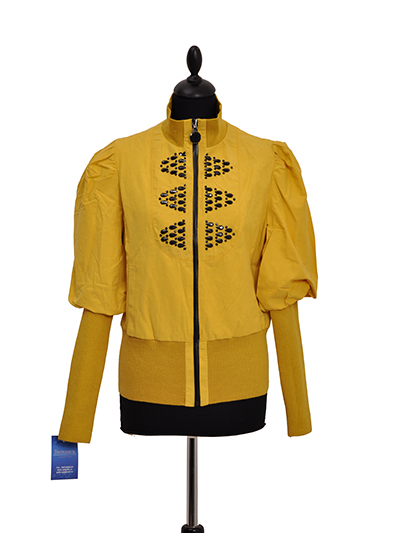 К-0180коттон481150 руб.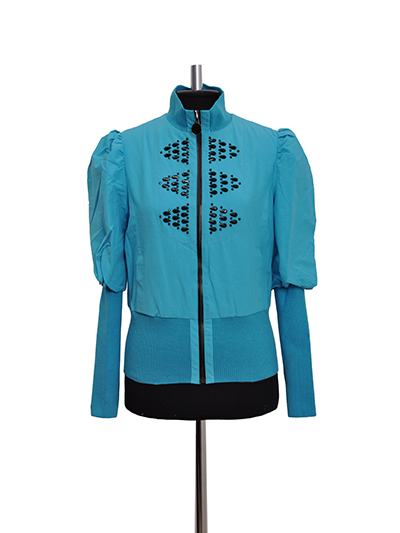 К-0181коттон441150 руб.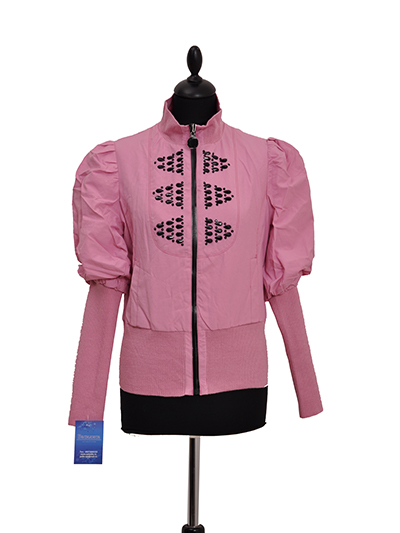 К-0182коттон42441150 руб.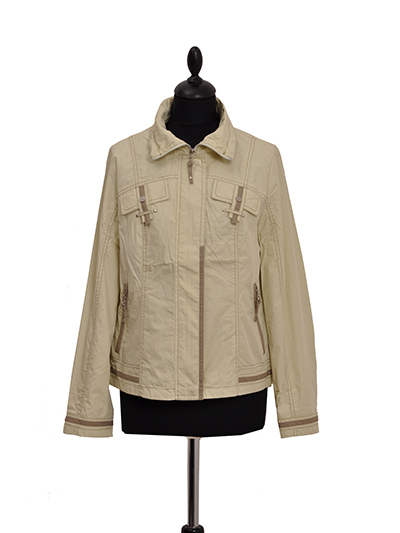 К-0183курточная44/4646/481650  руб.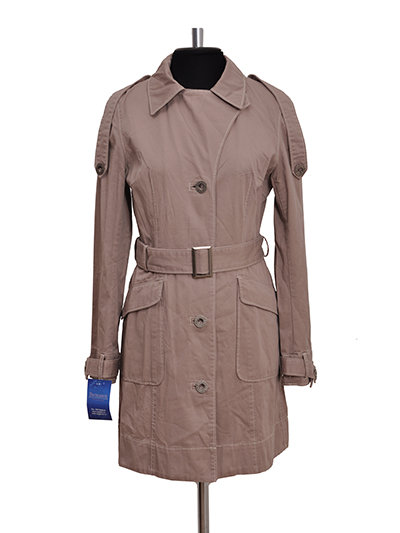 К-0192коттон441850 руб.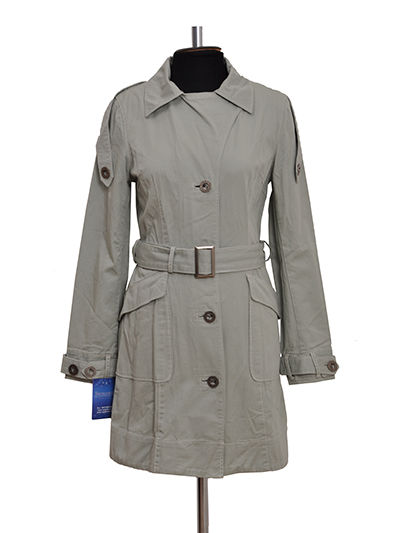 К-0193коттон421850 руб.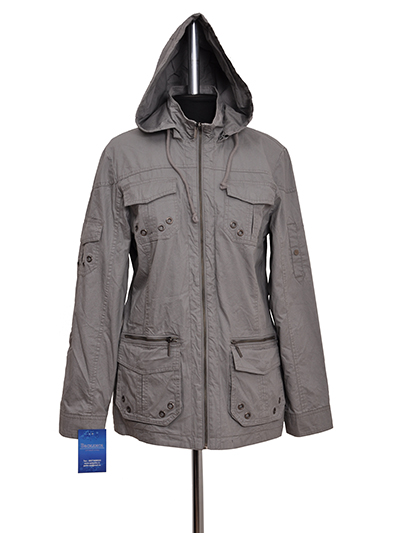 К-0196коттон481850 руб.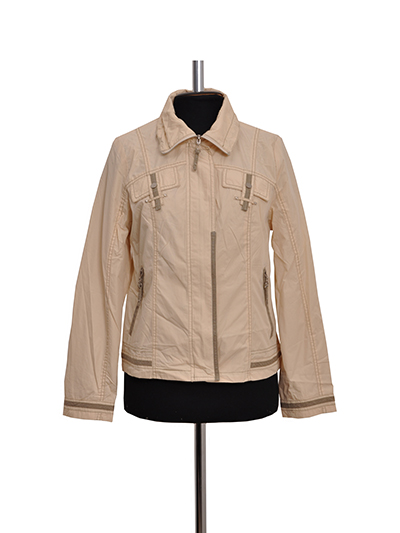 К-020242/4444/4646/481650 руб.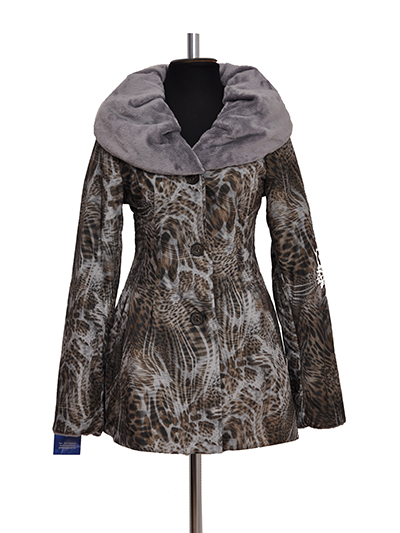 К-020342441150 руб.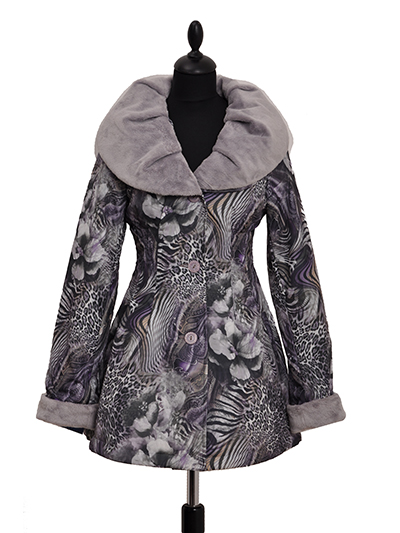 К-020442441150 руб.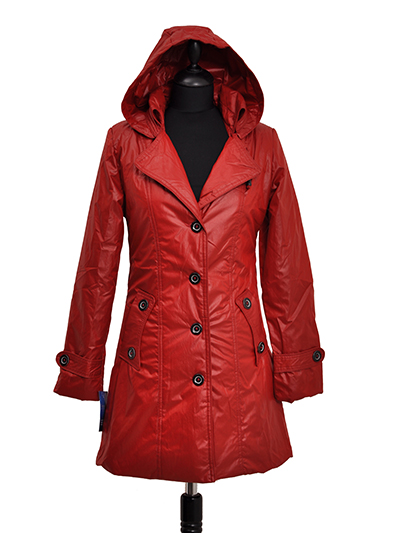 К-0208421150 руб. ГОРЯЧАЯ НОВИНКА И ХИТ ПРОДАЖ!!!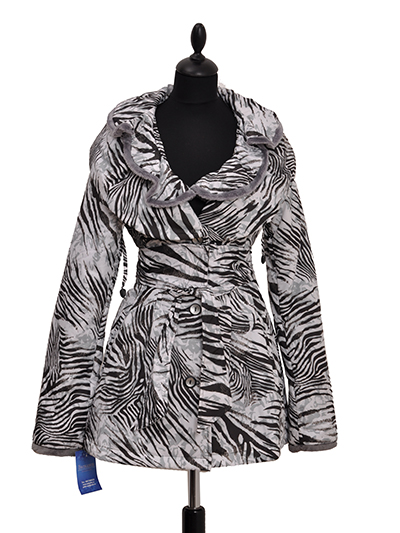 К-021242441150 руб.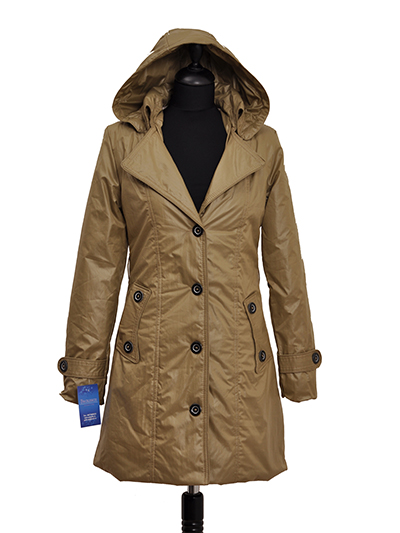 К-021342441200 руб.ГОРЯЧАЯ НОВИНКА И ХИТ ПРОДАЖ!!!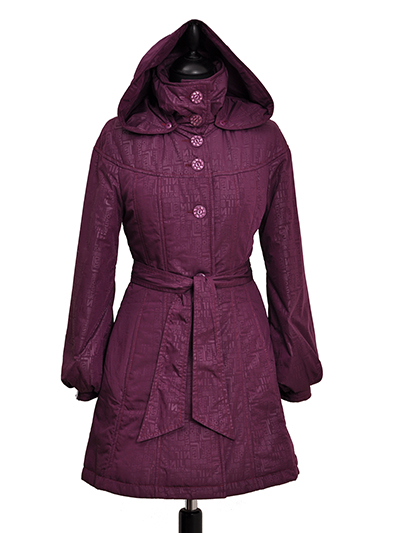 К-0214421150 руб.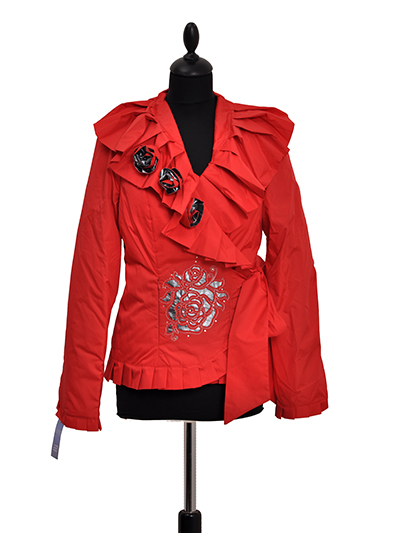 К-021744950 руб.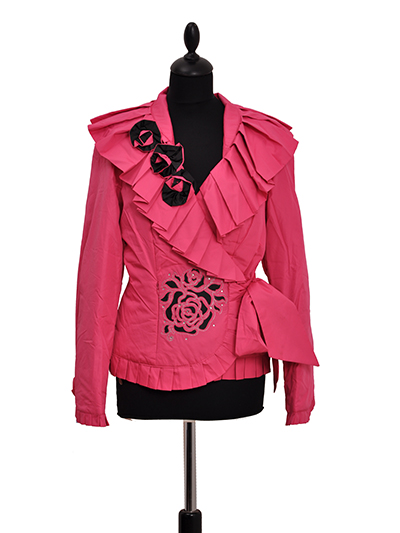 К-021844950 руб.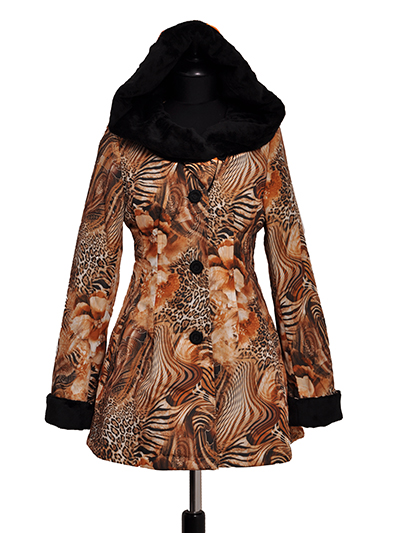 К-02224244950 руб.ГОРЯЧАЯ НОВИНКА И ХИТ ПРОДАЖ!!!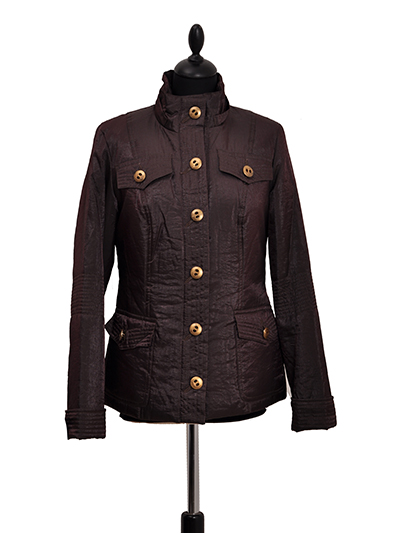 К-022344950 руб.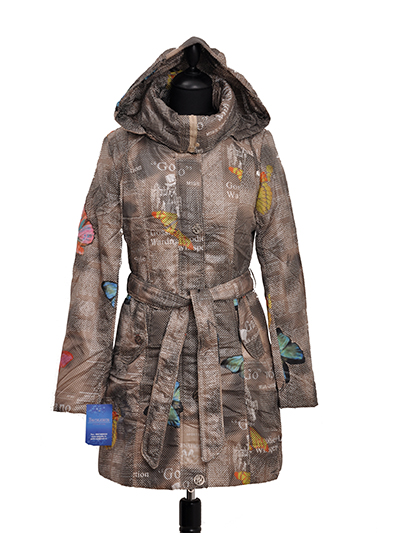 К-02264244950 руб.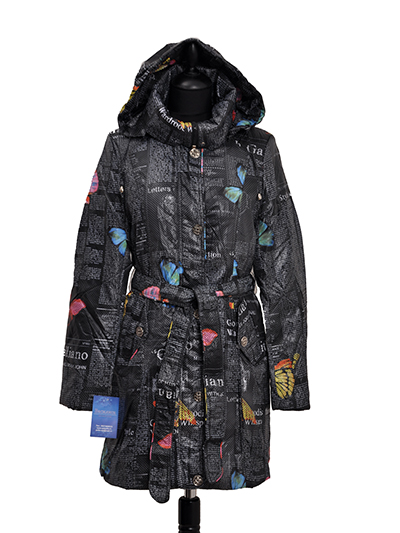 К-0227424446950 руб.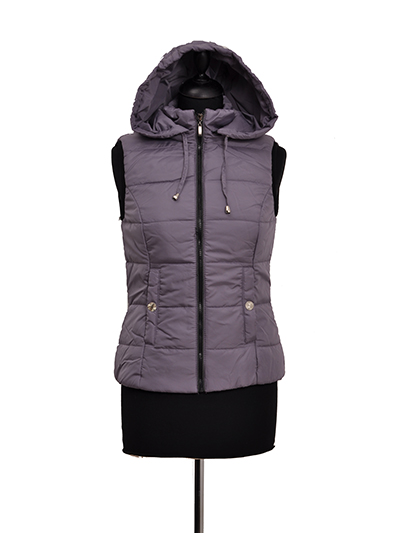 К-0228/1421150 руб.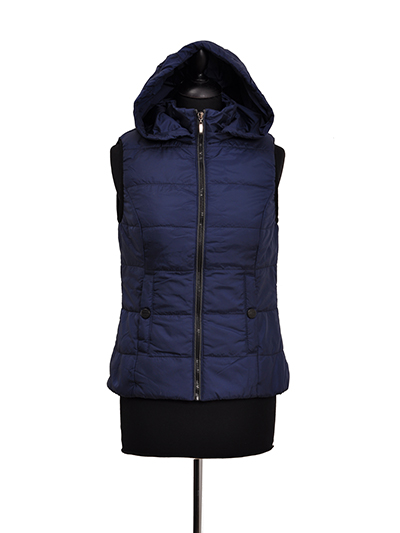 К-0229/1421150 руб.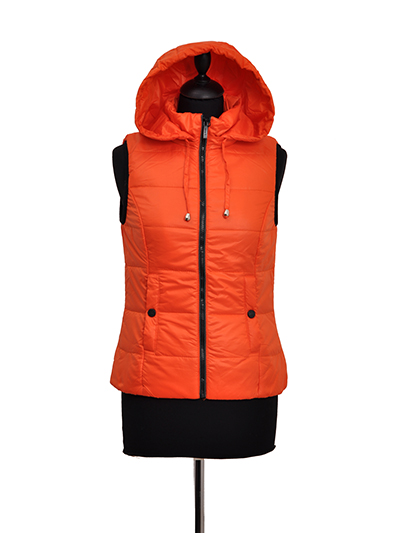 К-0231/14244461150 руб.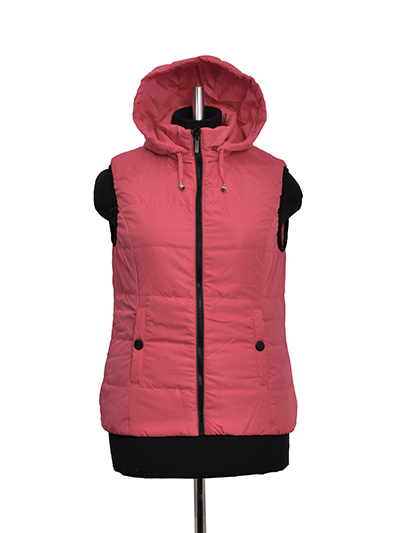 К-023750525456581550 руб.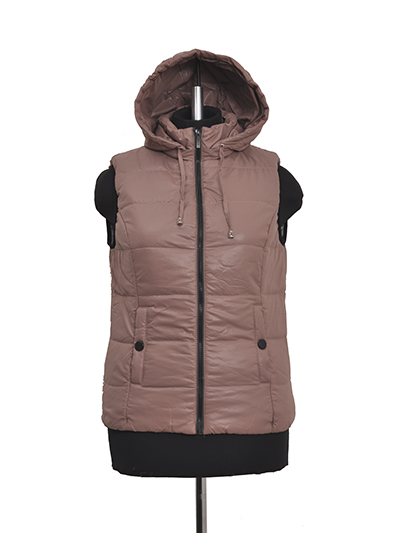 К-023850525456581550 руб.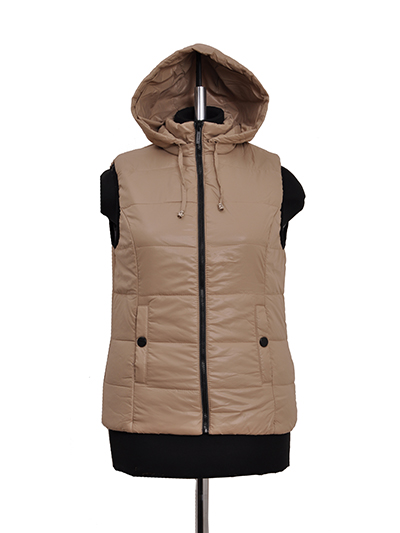 К-023950525456581550 руб.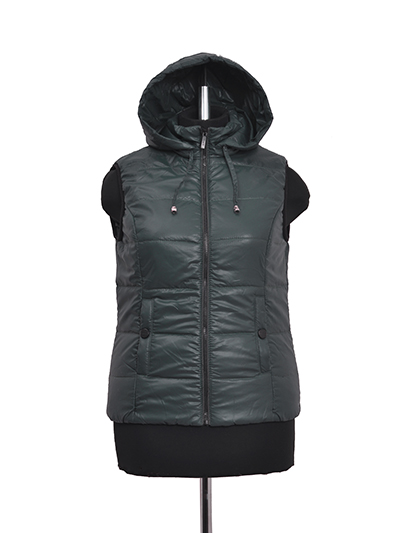 К-024050525456581550 руб.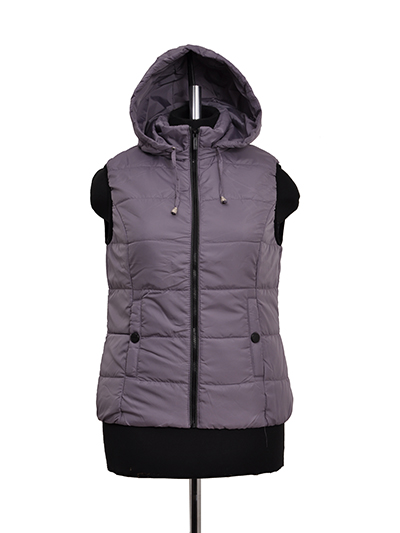 К-024250525456581550 руб.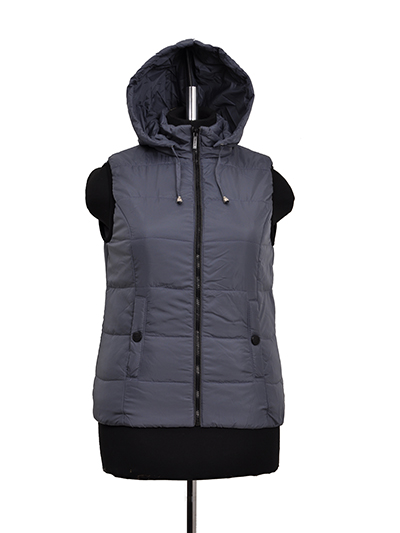 К-024350525456581550 руб.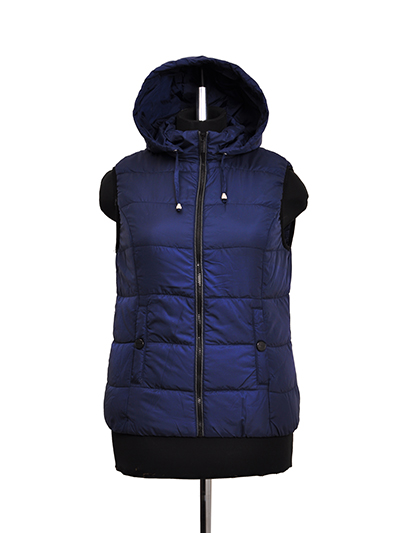 К-024450525456581550 руб.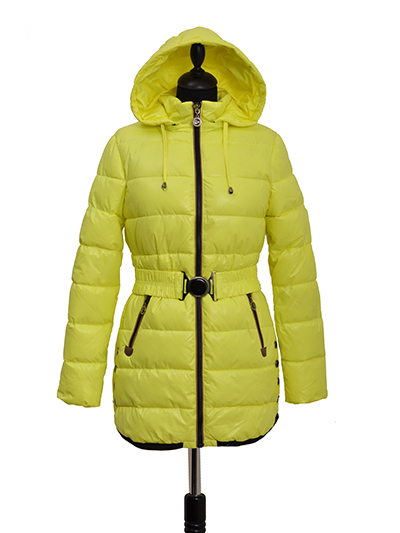 К-0245422300 руб.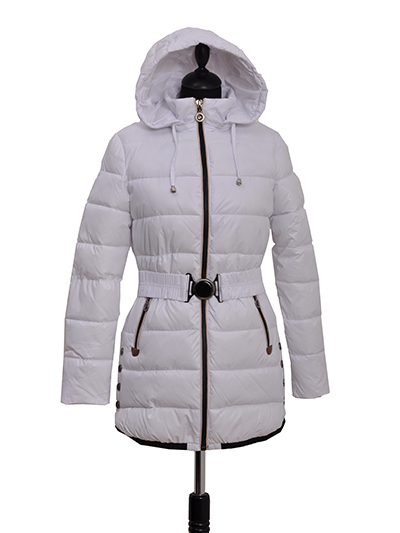 К-0247422300 руб.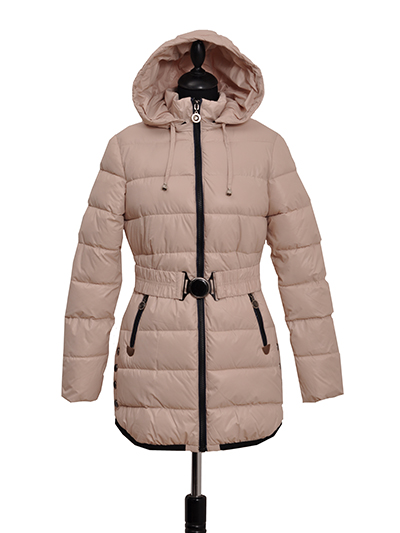 К-0249422300 руб.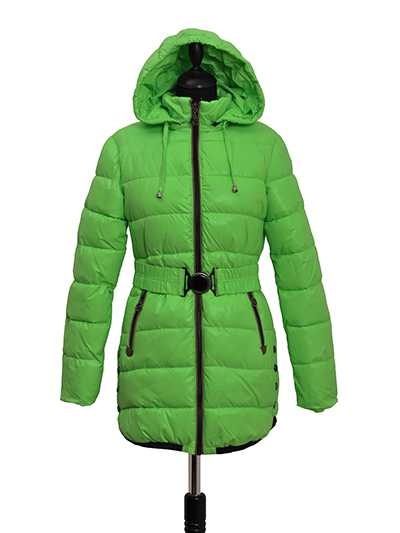 К-0250422300 руб.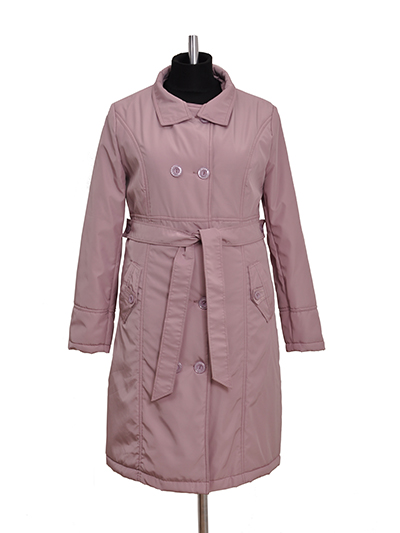 К-025150525456582400 руб.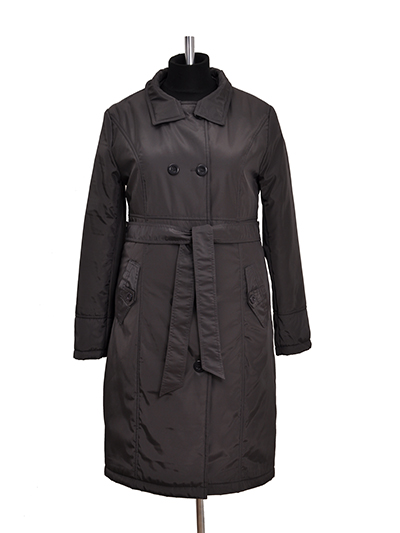 К-025250525456582400 руб.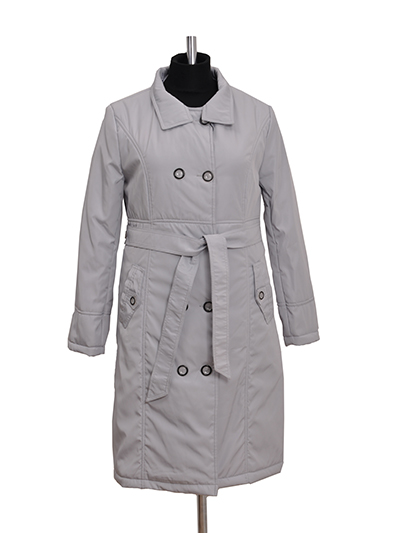 К-025350525456582400 руб.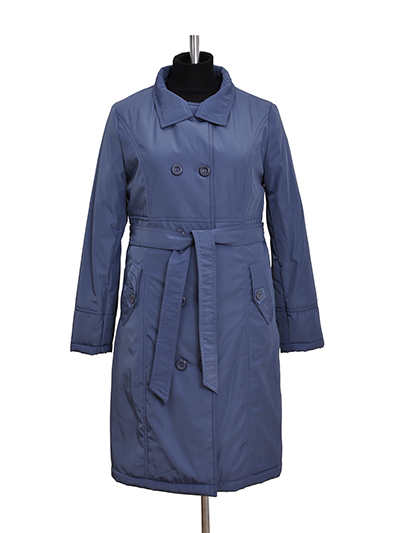 К-02545052582400 руб.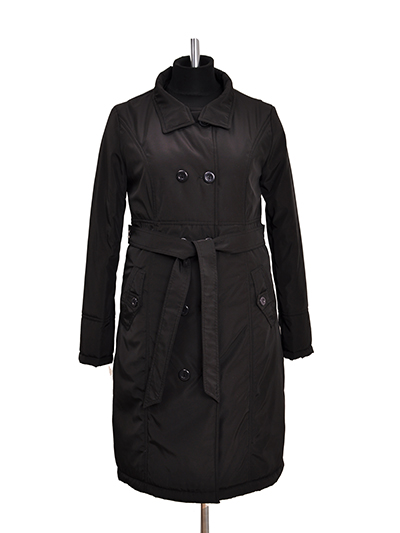 К-0255505254582400 руб.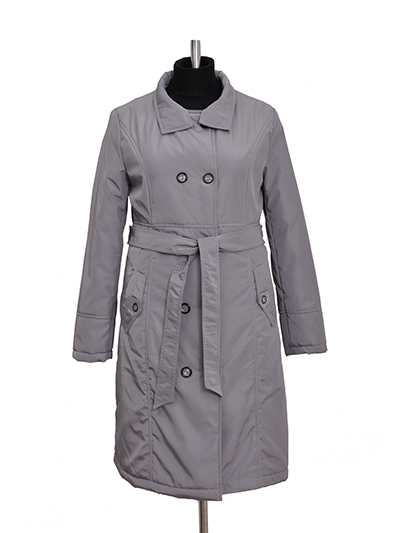 К-025650525456582400 руб.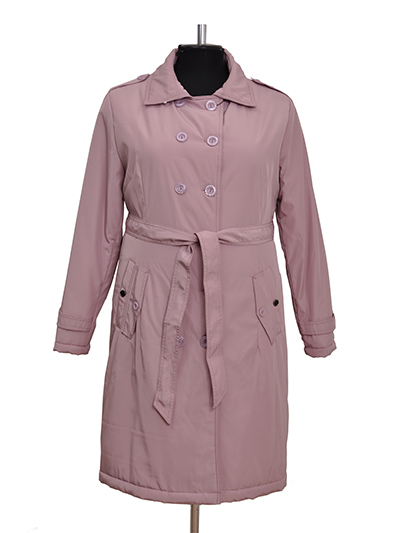 К-025758606264662550 руб.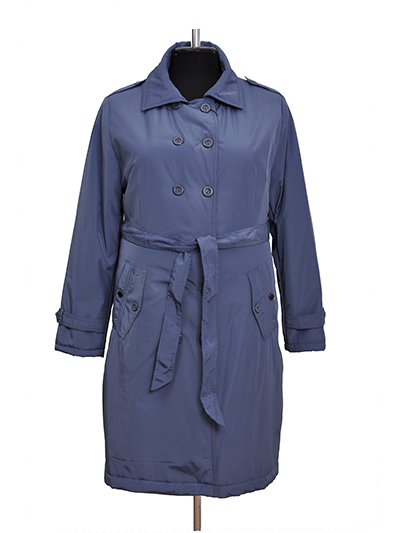 К-0258586264662550 руб.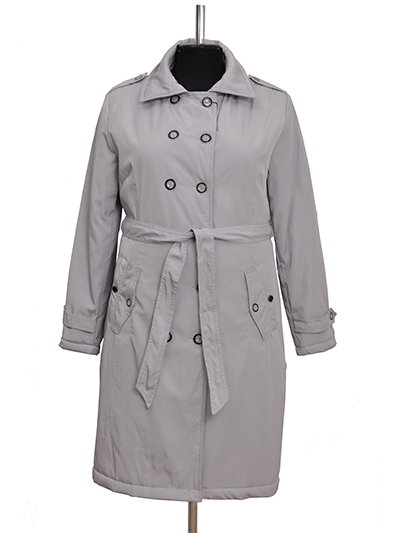 К-025958606264662550 руб.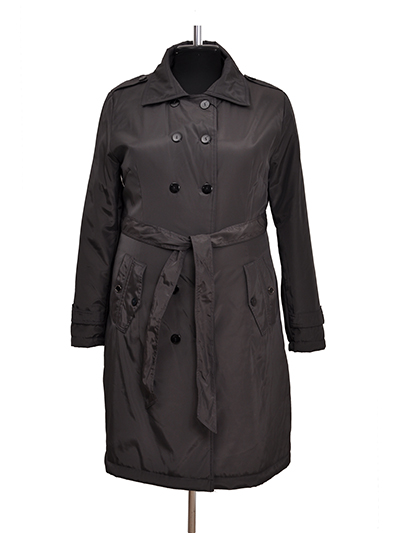 К-026058606264662550 руб.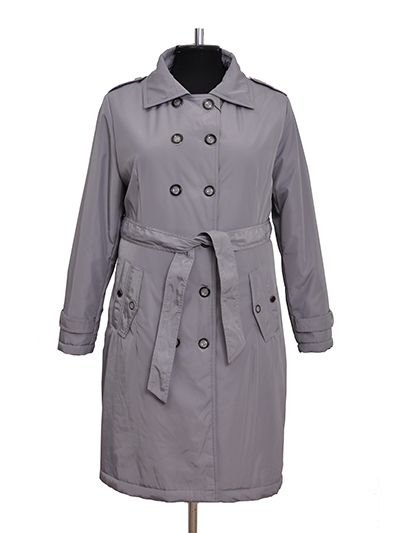 К-026158606264662550 руб.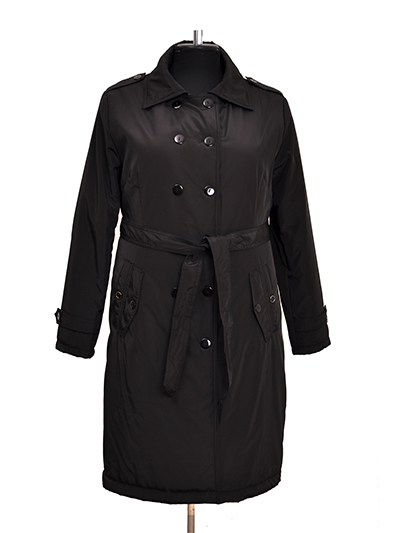 К-026258662550 руб.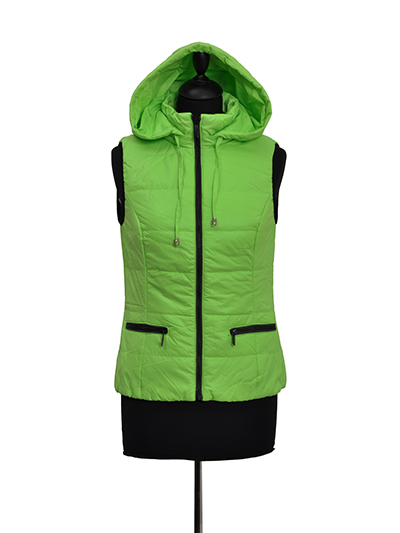 К-0263481150 руб.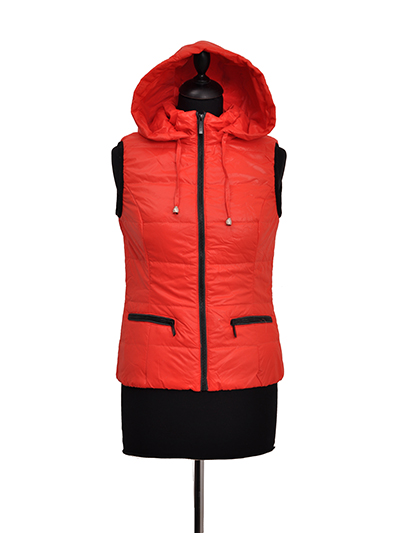 К-026442441150 руб.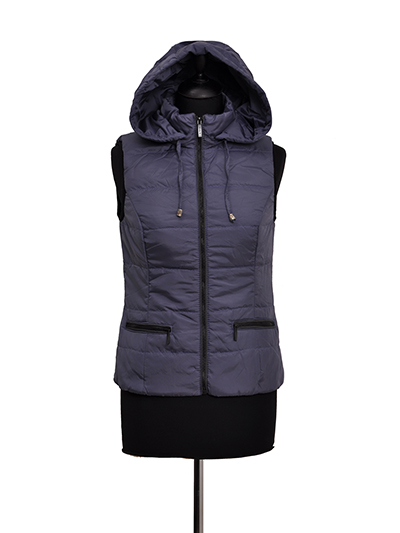 К-0267421150 руб.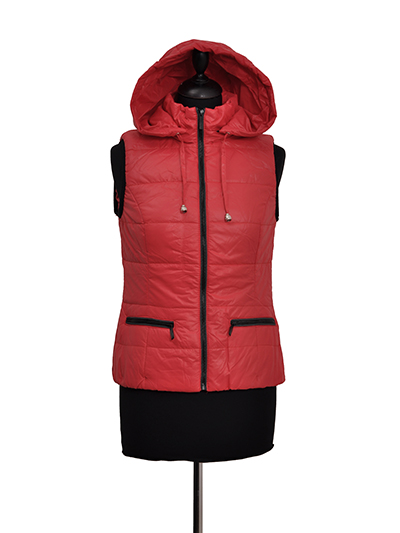 К-0268421150 руб.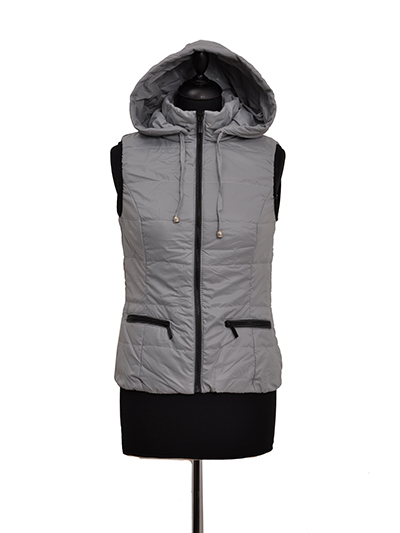 К-0269421150 руб.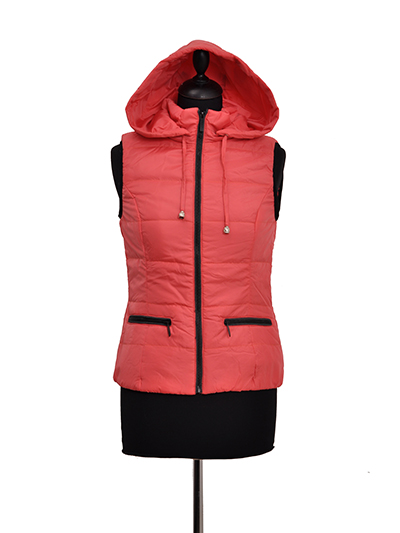 К-0270424448501150 руб.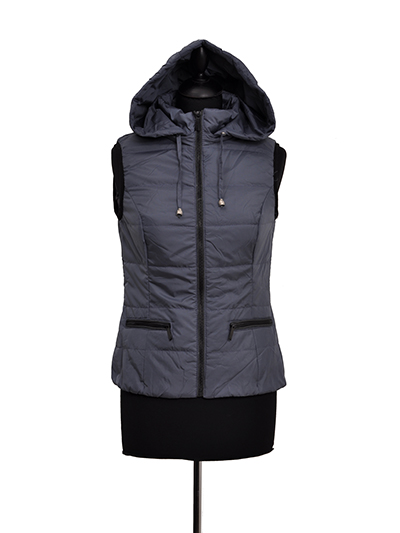 К-02714244501150 руб.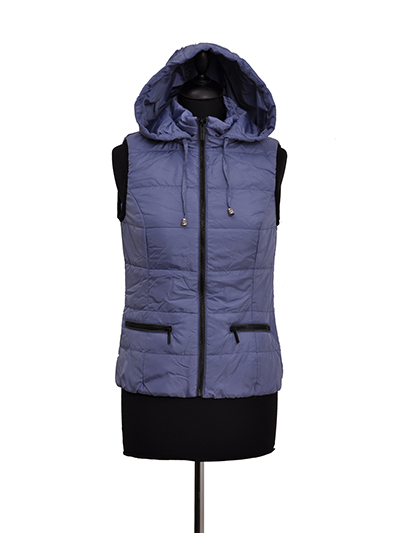 К-027342441150 руб.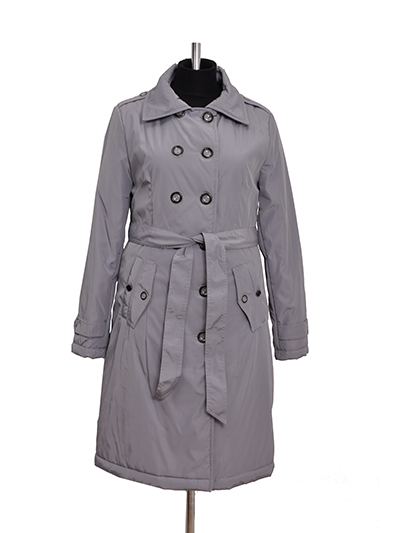 К-027450525456582400 руб.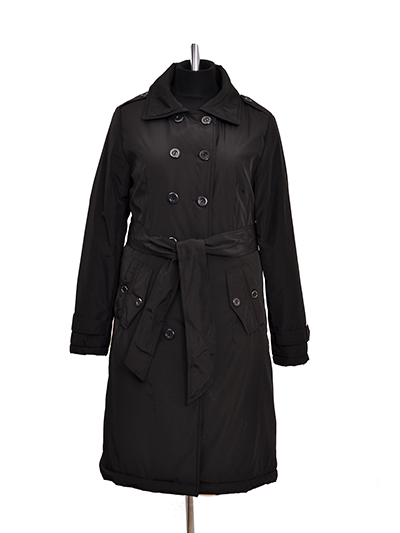 К-027550525456582400 руб. ГОРЯЧАЯ НОВИНКА И ХИТ ПРОДАЖ!!!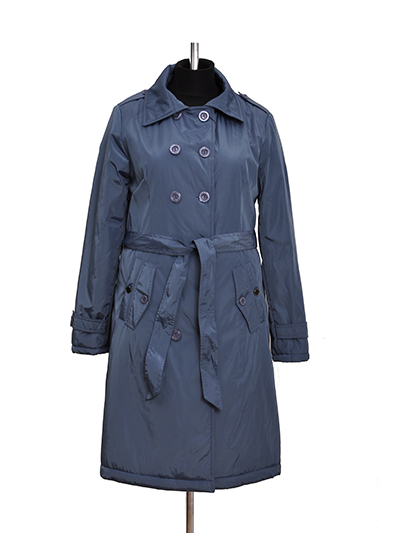 К-027650525456582400 руб.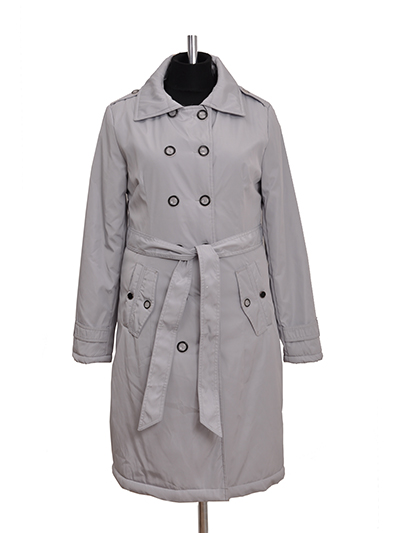 К-027750525456582400 руб.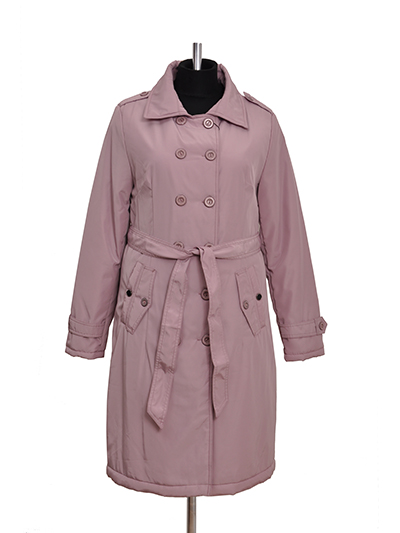 К-027850525456582400 руб.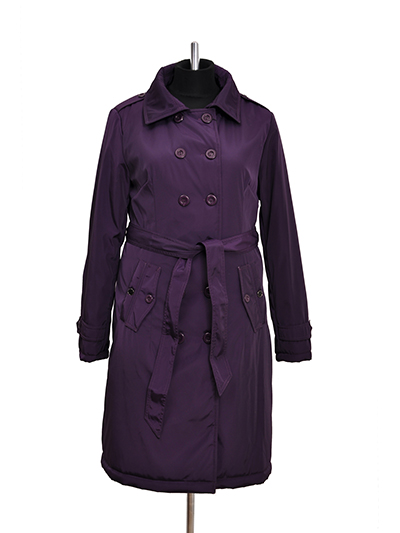 К-027950522400 руб.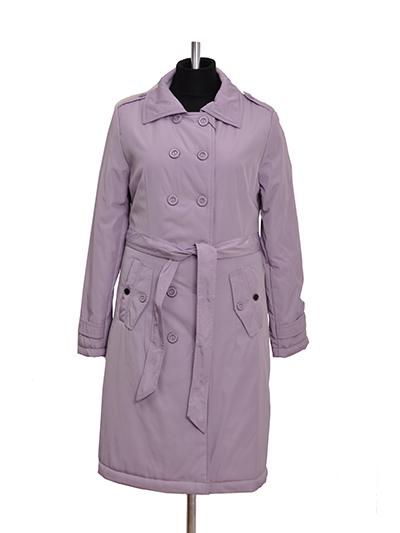 К-028050525456582400 руб.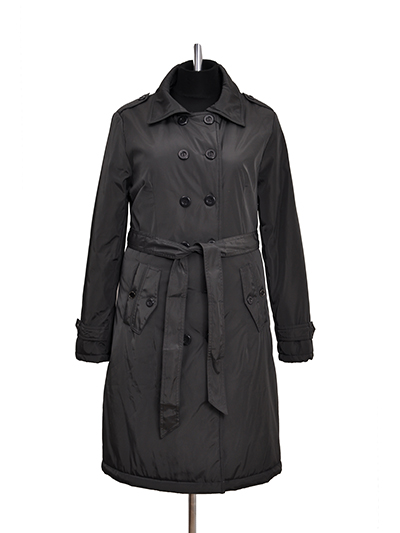 К-028150525456582400 руб.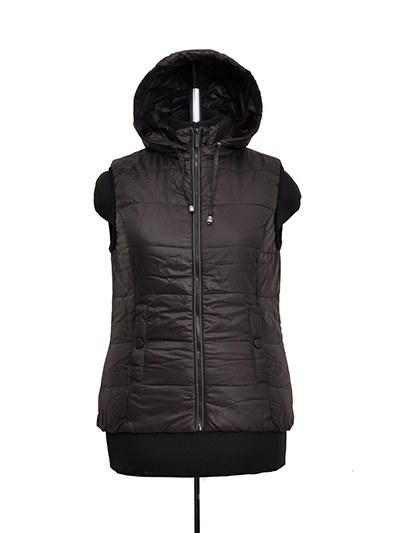 К-0429плащевка5052561450 руб.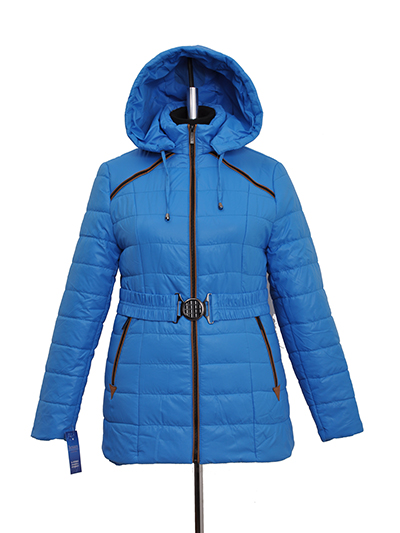 К-0432плащевка522400 руб.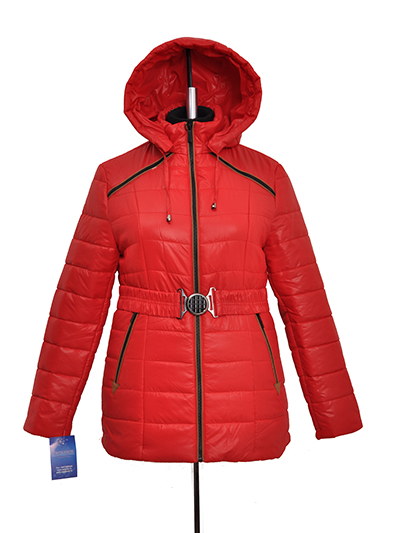 К-0433плащевка52542400 руб.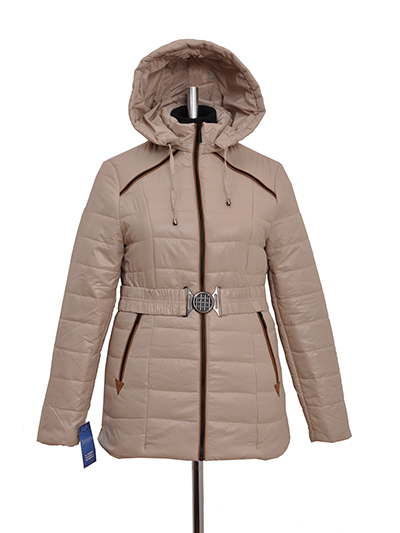 К-0434плащевка5254562400 руб.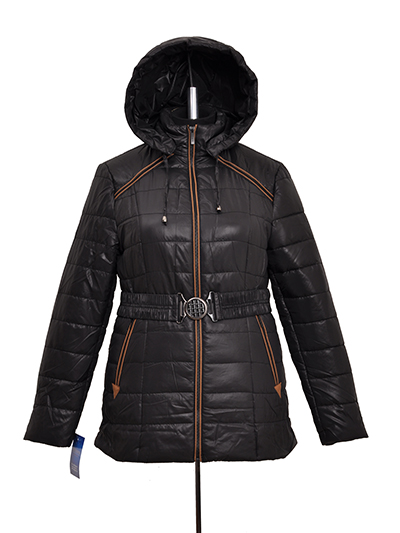 К-0435плащевка525456582400 руб.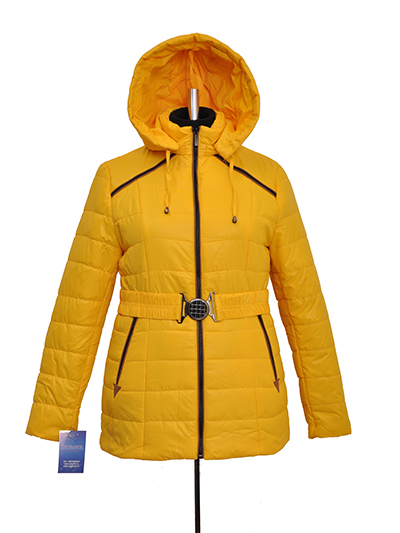 К-0436плащевка525456582400 руб.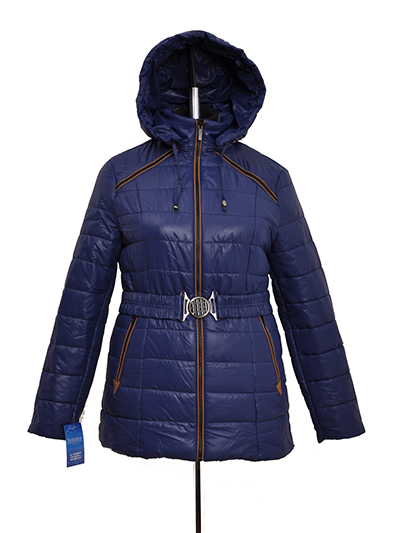 К-0437плащевка5254562400 руб.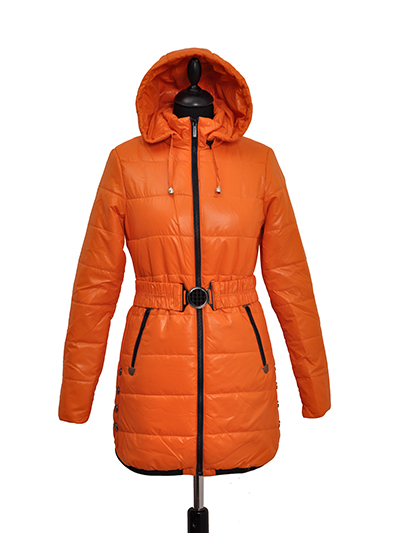 К-0438курточная4446485052542400 руб.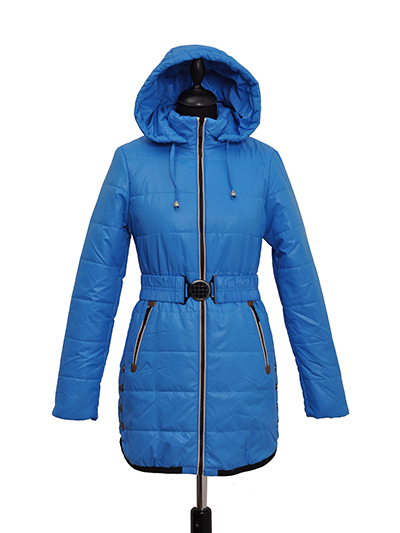 К-0439курточная4446485052542400 руб.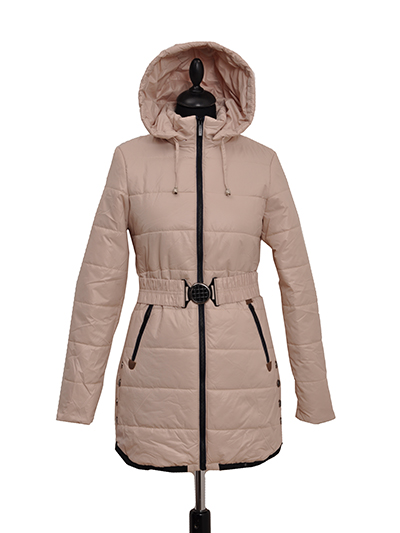 К-0440курточная4446485052542400 руб.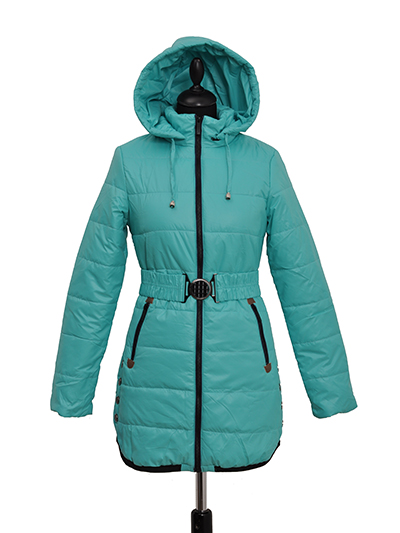 К-0441курточная44464850542400 руб.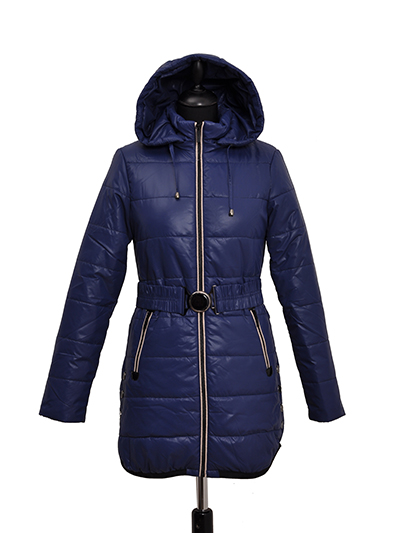 К-0442курточная444648502400 руб.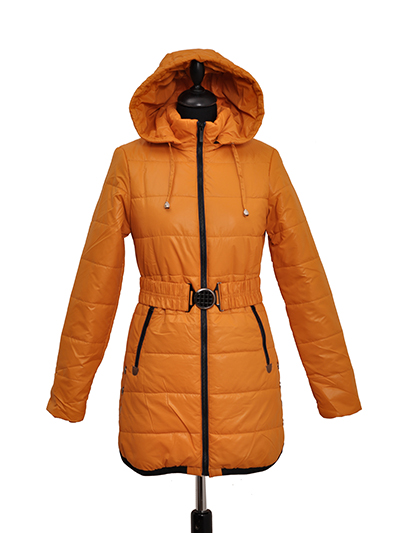 К-0443курточная4446485052542400 руб.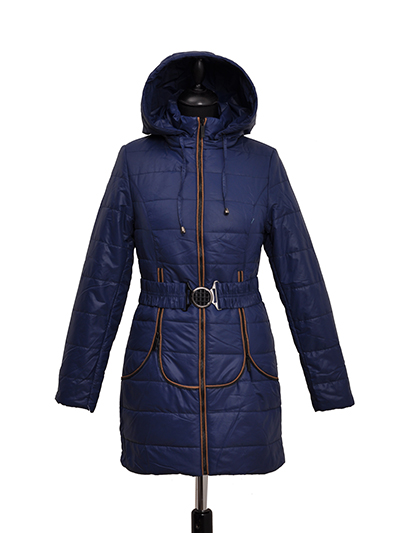 К-0444плащевка4244464850522400 руб.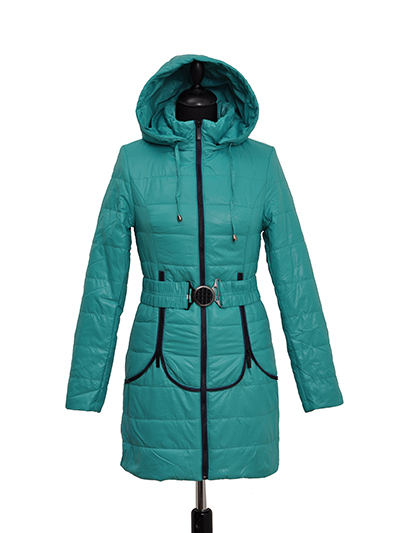 К-0445плащевка424446485052542400 руб.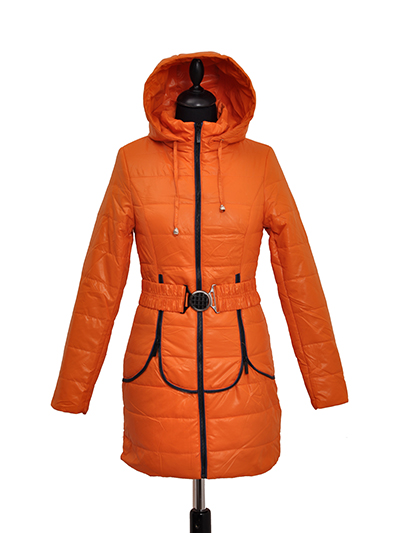 К-0446курточная424446485052542400 руб.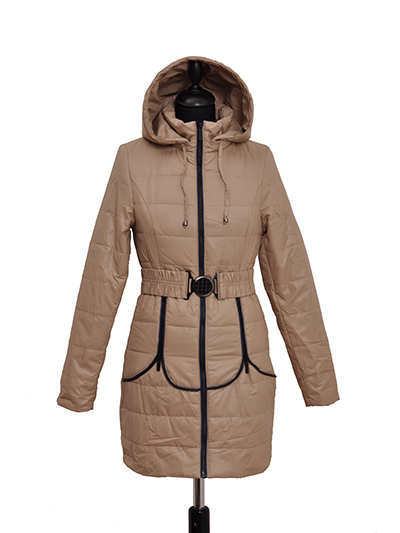 К-0447курточная424446485052542400 руб.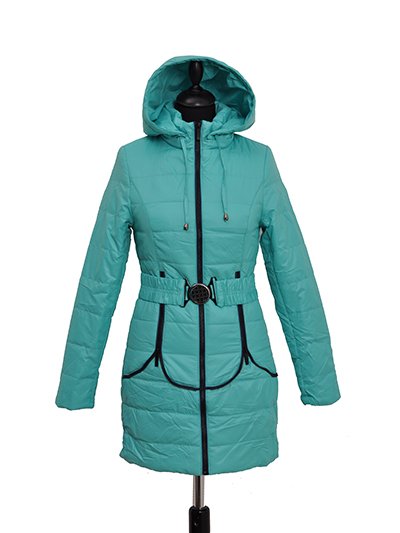 К-0448курточная424446485052542400 руб.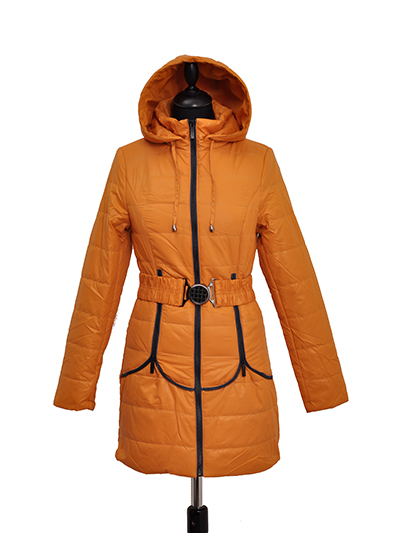 К-0449курточная424446485052542400 руб.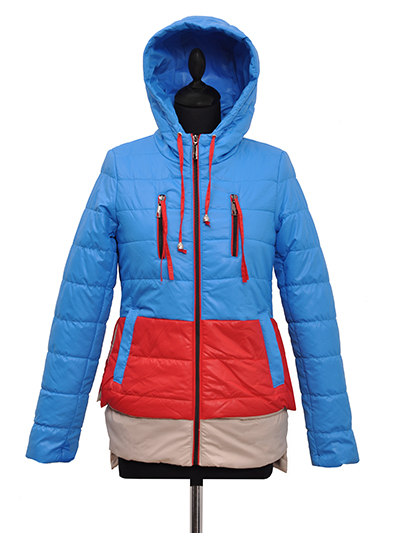 К-0451курточная42444648502000 руб.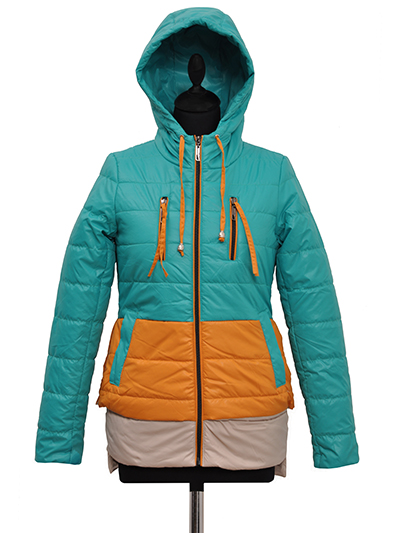 К-0452курточная42444648502000 руб.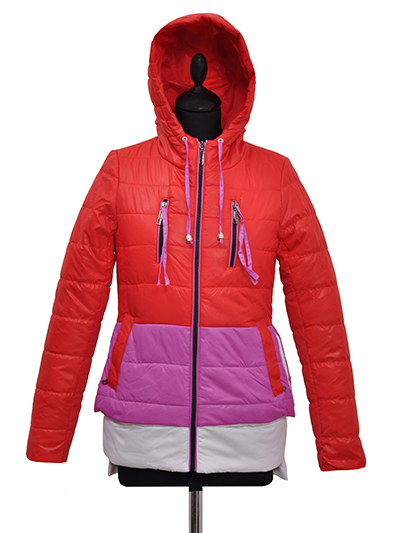 К-0453курточная42444648502000 руб.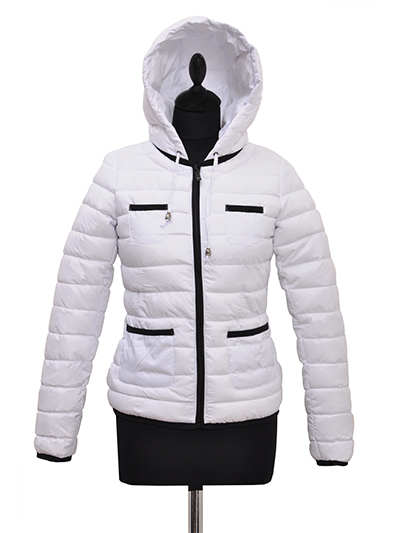 К-0454курточная42444648501850 руб.ГОРЯЧАЯ НОВИНКА И ХИТ ПРОДАЖ!!!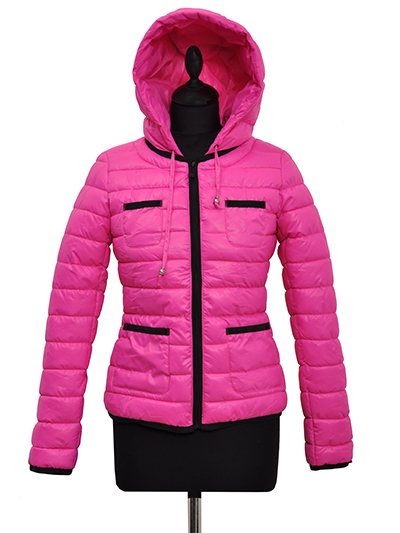 К-0455курточная42444648501850 руб.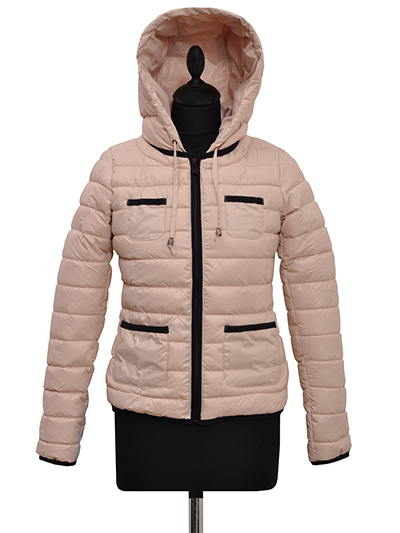 К-0456курточная4244501850 руб.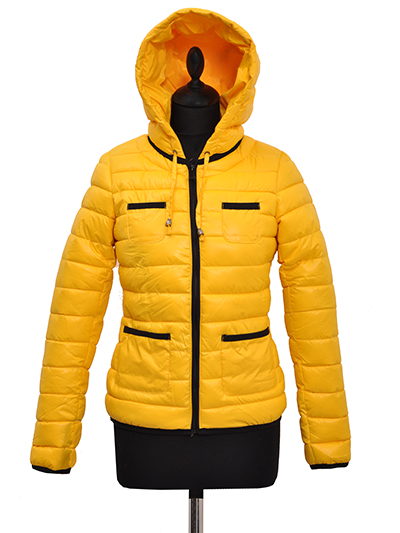 К-0459курточная42444648501850 руб.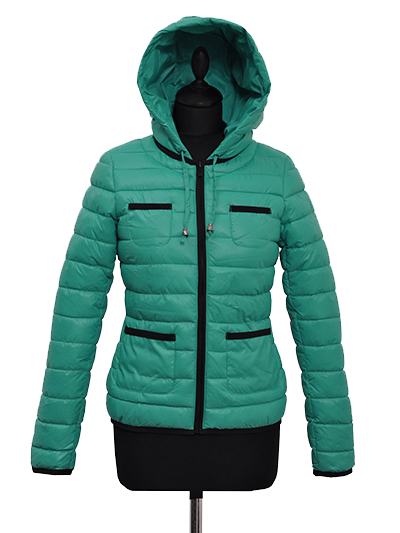 К-0460курточная44461850 руб.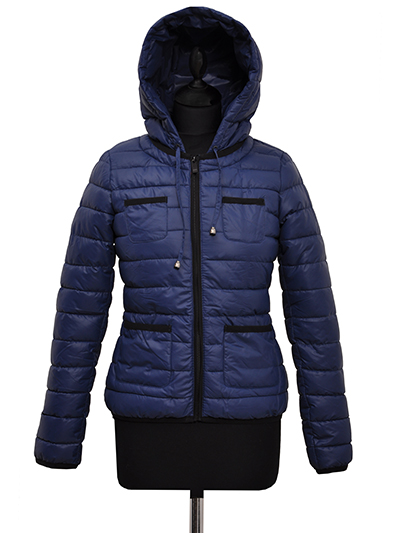 К-0461курточная424446481850 руб.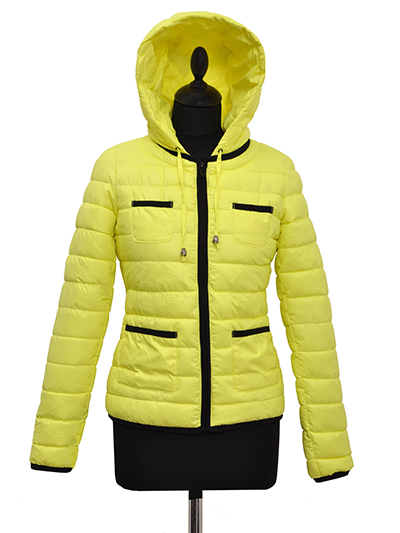 К-0462курточная424446481850 руб.ГОРЯЧАЯ НОВИНКА И ХИТ ПРОДАЖ!!!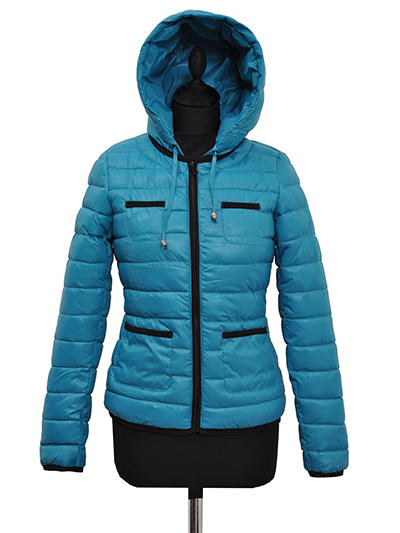 К-0463курточная42461850 руб.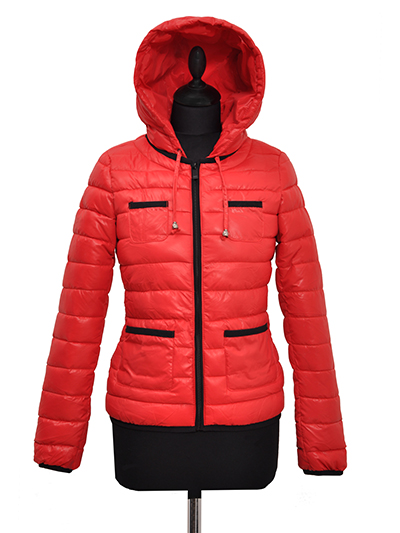 К-0464курточная42441850 руб.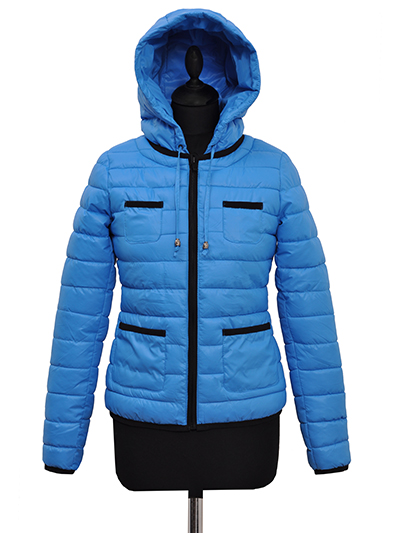 К-0465курточная4244481850 руб.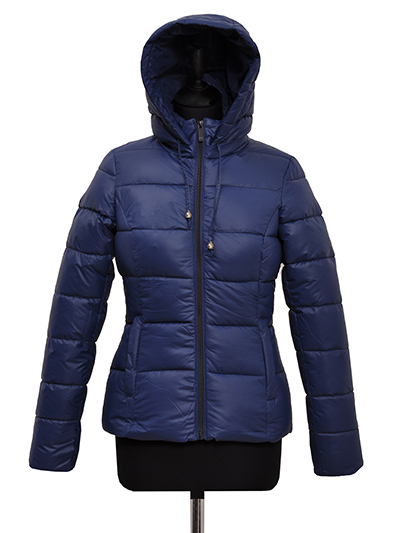 К-0470курточная421850 руб.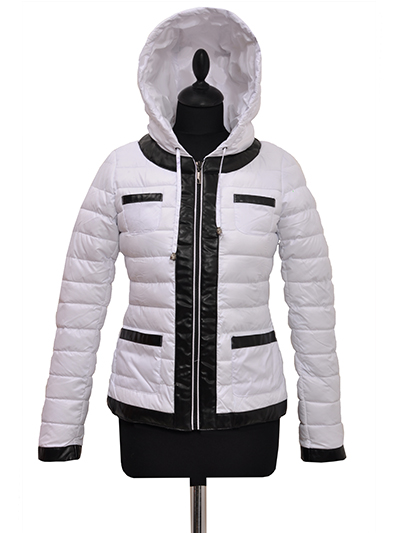 К-0474курточная42444648501850 руб.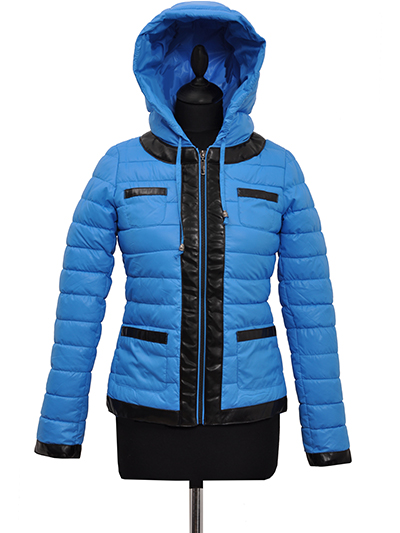 К-0475курточная42444648501850 руб.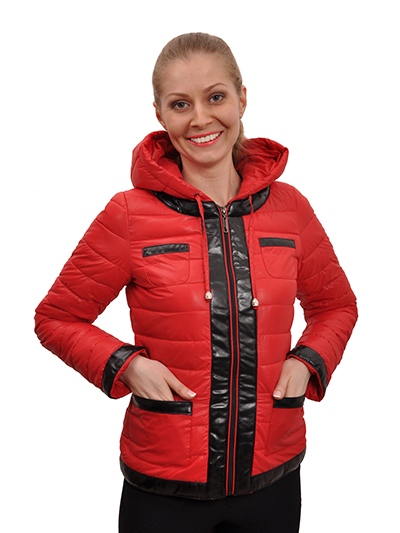 К-0476курточная441850 руб.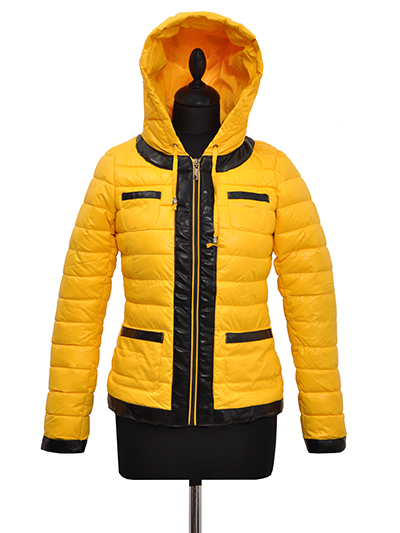 К-0477курточная42444648501850 руб.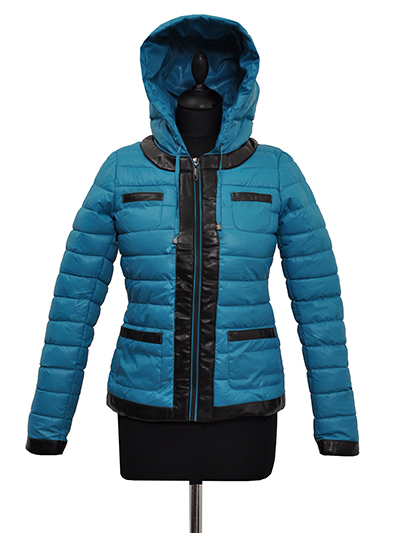 К-0478курточная42444648501850 руб.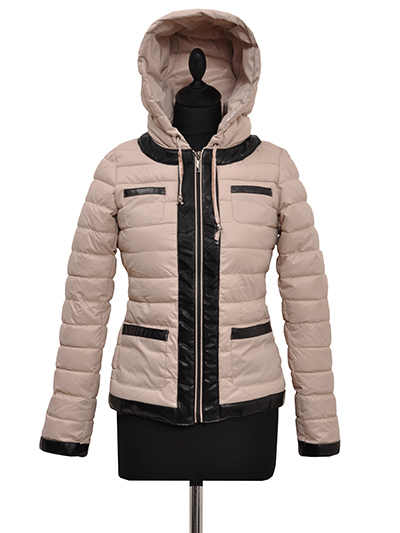 К-0479курточная424446481850 руб.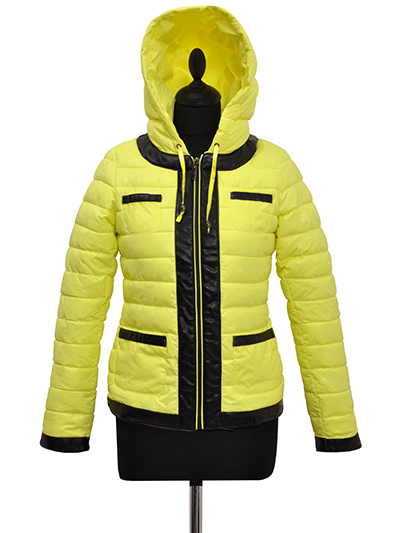 К-0480курточная42444648501850 руб.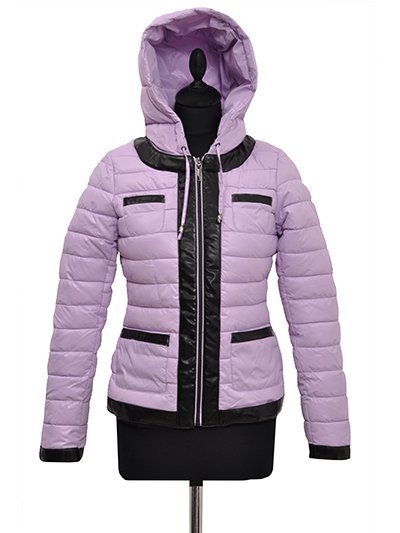 К-0481курточная424446481850 руб.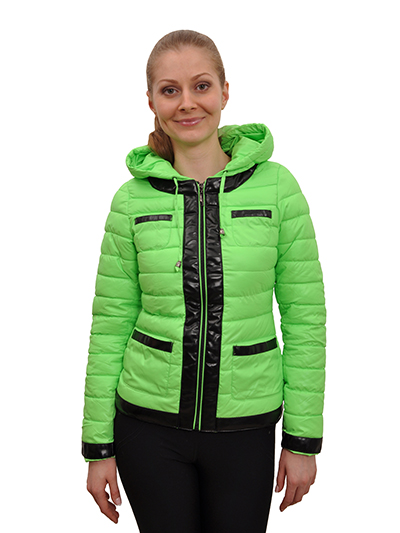 К-0482курточная4244461850 руб.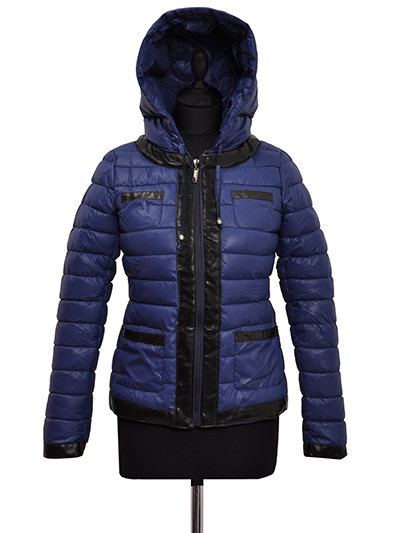 К-0483курточная42444648501850 руб.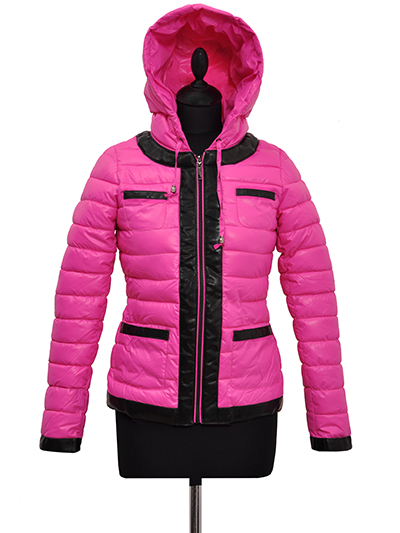 К-0484курточная42444648501850 руб.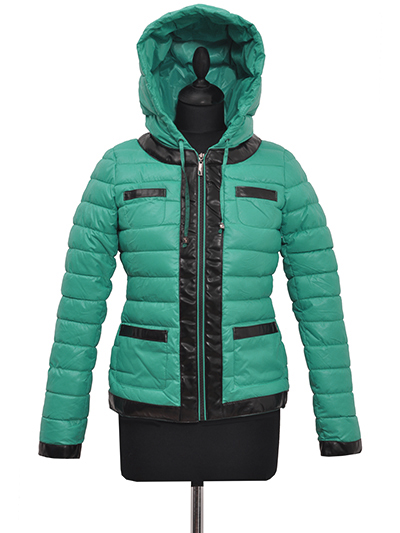 К-0485курточная42444648501850 руб.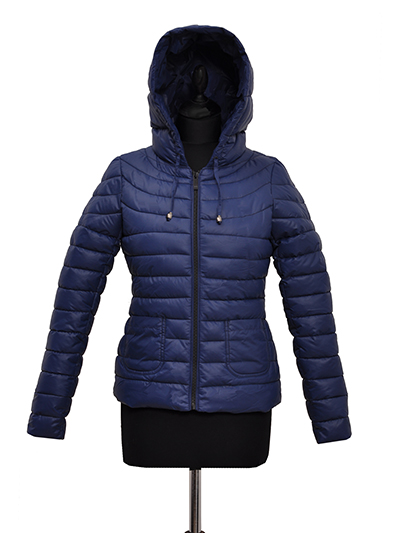 К-0486курточная424446481850 руб.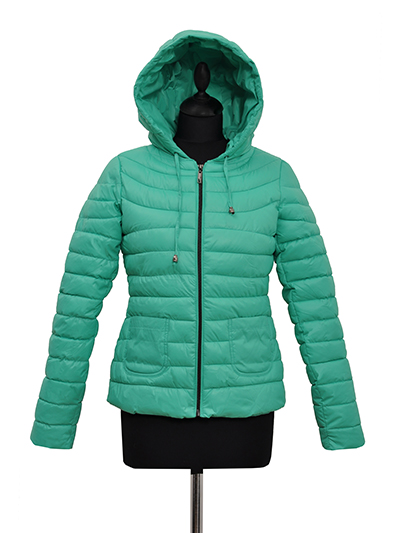 К-0487курточная42444648501850 руб.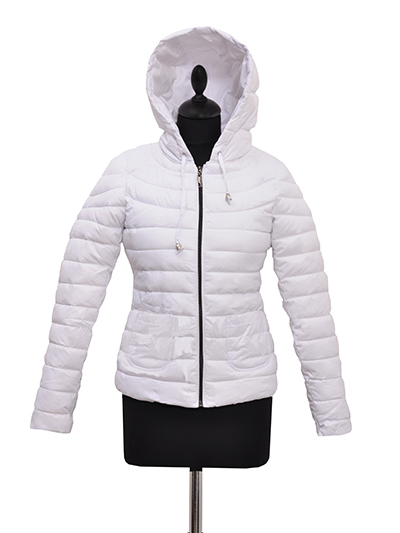 К-0488курточная42444648501850 руб.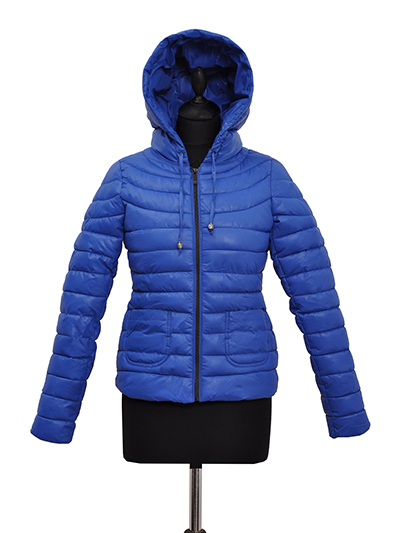 К-0489курточная42441850 руб.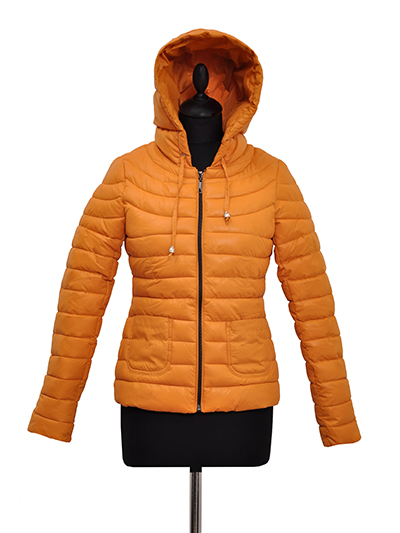 К-0490курточная42444648501850 руб.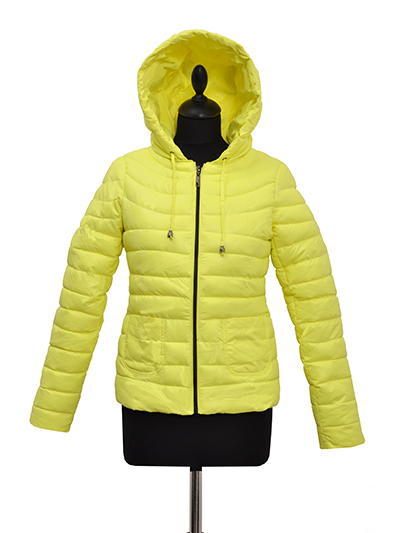 К-0491курточная424446481850 руб.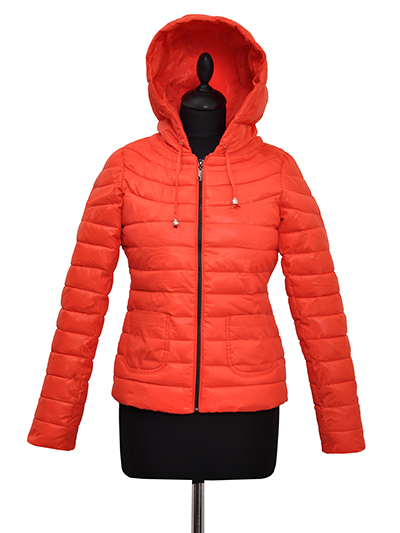 К-0492курточная421850 руб.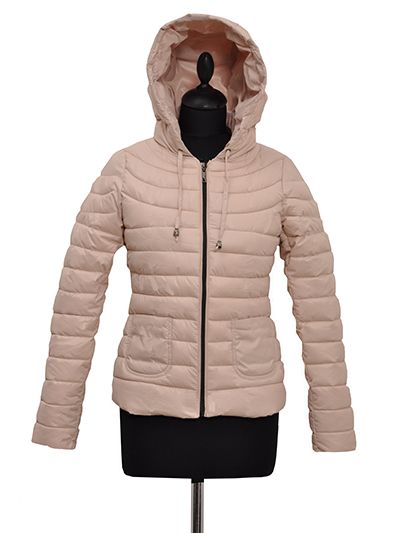 К-0493курточная42444648501850 руб.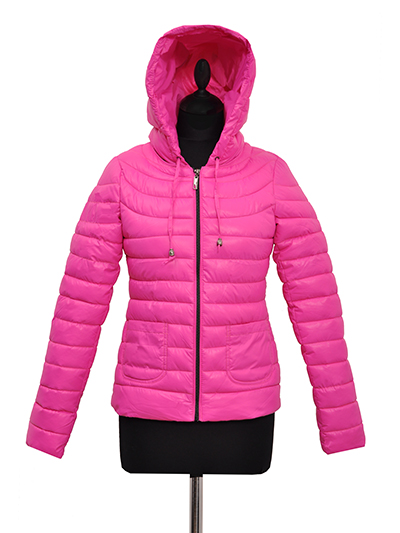 К-0494курточная42444648501850 руб.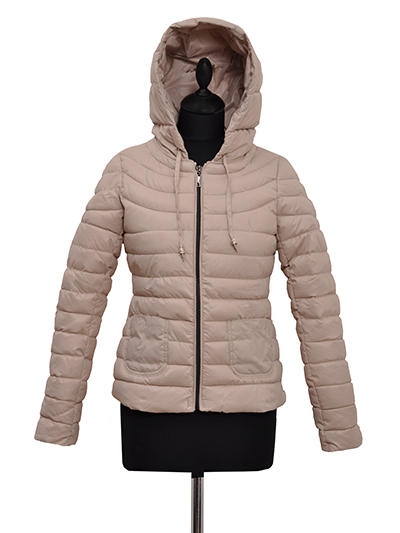 К-0495курточная424446501850 руб.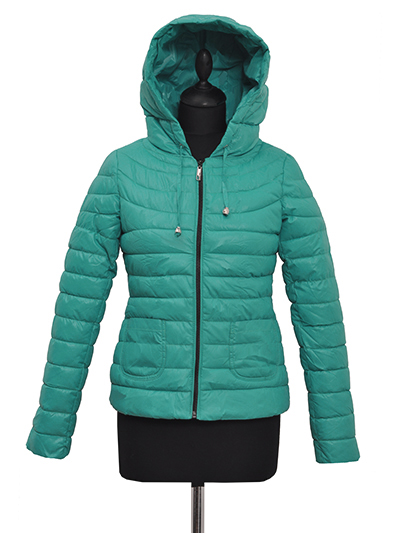 К-0496курточная424446481850 руб.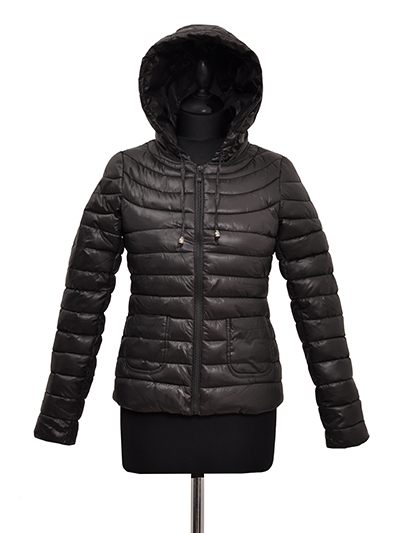 К-0497курточная42444648501850 руб.